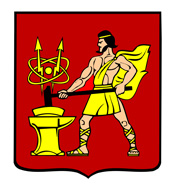      АДМИНИСТРАЦИЯ ГОРОДСКОГО ОКРУГА ЭЛЕКТРОСТАЛЬ           МОСКОВСКОЙ   ОБЛАСТИ       ПОСТАНОВЛЕНИЕ                      27.12.2021 № 1024/12		Об утверждении Административного регламента предоставления муниципальной услуги «Подача заявлений на участие в едином государственном экзамене и основном государственном экзамене»В соответствии с федеральными законами от 06.10.2003 № 131-ФЗ «Об общих принципах организации местного самоуправления в Российской Федерации», от 27.07.2010 № 210-ФЗ «Об организации предоставления государственных и муниципальных услуг», постановлением Администрации городского округа Электросталь Московской области от 18.05.2018 №418/5 «О разработке и утверждении административных регламентов исполнения муниципальных функций и административных регламентов предоставления муниципальных услуг в городском округе Электросталь Московской области», в рамках оптимизации процесса оказания муниципальных услуг, Администрация городского округа Электросталь Московской области ПОСТАНОВЛЯЕТ:Утвердить Административный регламент предоставления муниципальной услуги «Подача заявлений на участие в едином государственном экзамене и основном государственном экзамене» (прилагается). Признать утратившим силу постановление Администрации городского округа Электросталь Московской области от 24.12.2020 № 899/12 «Об утверждении Административного регламента предоставления муниципальной услуги «Подача заявлений на участие в едином государственном экзамене и основном государственном экзамене».Опубликовать настоящее постановление в газете «Официальный вестник» и разместить на официальном сайте городского округа Электросталь Московской области в сети «Интернет»: www.electrostal.ru. Настоящее постановление вступает в силу после его официального опубликования. Контроль за исполнением настоящего постановления возложить на заместителя Главы Администрации городского округа Электросталь Московской области Кокунову М.Ю.Глава городского округа                                                                                            И.Ю. Волкова Рассылка: Кокуновой М. Ю., Вишневой Э. В., Митькиной Е.И. - 3, МФЦ, Захарчуку П. Г., ООО «ЭЛКОД», в регистр муниципальных нормативных правовых актов, в прокуратуру,  в дело.                                                                                           УТВЕРЖДЕН                                                                              постановлением Администрации                                                                                                                                                                                                             городского округа Электросталь                                                                                           Московской области                                                                                           от 27.12.2021 № 1024/12Административный регламентпредоставления Муниципальной услуги«Подача заявлений на участие в едином государственном экзамене и основном государственном экзамене» ОглавлениеI. Общие положения…………………………………………………………………………………………….51. Предмет регулирования административного регламента……………………………………..52. Круг Заявителей…………………………………………………………………………………..53. Требования к порядку информирования  о предоставлении Муниципальной услуги………6II. Стандарт предоставления Муниципальной услуги………………………………………..94. Наименование Муниципальной услуги…………………………………………………………95. Наименование органа, предоставляющего Муниципальную услугу…………………………96. Результат предоставления Муниципальной услуги……………………………………………97. Срок и порядок регистрации Запроса о предоставлении Муниципальной услуги, в том числе в электронной форме……………………………………………………………………………....108. Срок предоставления Муниципальной услуги………………………………………………..109. Нормативные правовые акты, регулирующие предоставление Муниципальной услуги….1110. Исчерпывающий перечень документов, необходимых для предоставления Муниципальной услуги, подлежащих представлению Заявителем………………………………………………..1111. Исчерпывающий перечень оснований для отказа в приеме документов, необходимых для предоставления Муниципальной услуги, которые находятся в распоряжении органов власти, органов местного самоуправления или организаций……………………………………………1312. Исчерпывающий перечень оснований для отказа в приеме документов, необходимых для предоставления Муниципальной услуги………………………………………………………...1413. Исчерпывающий перечень оснований для приостановления или отказа в предоставлении Муниципальной услуги…………………………………………………………………………...1514. Порядок, размер и основания взимания государственной пошлины или иной платы, взимаемой за предоставление Муниципальной услуги…………………………………………1515. Перечень услуг, которые являются необходимыми и обязательными для предоставления Муниципальной услуги, подлежащих представлению Заявителем, способы их получения, в том числе в электронной форме, порядок их предоставления, а также порядок, размер и основания взимания платы за предоставление таких услуг…………………………………….1516. Способы предоставления Заявителем документов, необходимых для получения Муниципальной услуги…………………………………………………………………………...1517. Способы получения Заявителем результатов предоставления Муниципальной услуги…1618. Максимальный срок ожидания в очереди……………………………………………………1719. Требования к помещениям, в которых предоставляется Муниципальная услуга, к залу ожидания, местам для заполнения Запросов о предоставлении Муниципальной услуги, информационным стендам с образцами их заполнения и перечнем документов, необходимых для предоставления Муниципальной услуги, в том числе к обеспечению доступности указанных объектов для инвалидов, маломобильных групп населения……………………….1720. Показатели доступности и качества Муниципальной услуги……………………………...1721. Требования к организации предоставления Муниципальной услуги  в электронной форме……………………………………………………………………………………………….1822. Требования к организации предоставления Муниципальной услуги в МФЦ в Московской области……………………………………………………………………………………………...19III. Состав, последовательность и сроки выполнения административных процедур (действий), требования к порядку их выполнения……………………………2023. Состав, последовательность и сроки выполнения административных процедур (действий) при предоставлении Муниципальной услуги……………………………………………………20IV. Порядок и формы контроля за исполнением Административного регламента…………………………………………………………………………………………………………2124. Порядок осуществления текущего контроля за соблюдением и исполнением ответственными работниками Образовательной организации, должностными лицами, работниками Управления положений Административного регламента и иных нормативных правовых актов, устанавливающих требования к предоставлению Муниципальной услуги, а также принятием ими решений…………………………………………………………………...2125. Порядок и периодичность осуществления плановых и внеплановых проверок полноты и качества предоставления Муниципальной услуги………………………………………………2126. Ответственность работников Образовательной организации, должностных лиц, работников Управления за решения и действия (бездействие), принимаемые (осуществляемые) ими в ходе предоставления Муниципальной услуги………………………2227. Положения, характеризующие требования  к порядку и формам контроля за предоставлением Муниципальной услуги,  в том числе со стороны граждан, их объединений и организаций………………………………………………………………………………………22V.Досудебный (внесудебный) порядок обжалования  решений и действий (бездействия) Образовательных организаций, Управлений, работников Образовательных организаций, должностных лиц, работников Управлений….2328. Информация для заинтересованных лиц об их праве на досудебное (внесудебное) обжалование действий (бездействия) и (или) решений, принятых (осуществленных) в ходе предоставления Муниципальной услуги………………………………………………………...2329. Органы государственной власти, организации и уполномоченные на рассмотрение жалобы лица, которым может быть направлена жалоба Заявителя в досудебном (внесудебном) порядке……………………………………………………………………………………………..2730. Способы информирования Заявителей о порядке подачи и рассмотрения жалобы, в том числе с использованием РПГУ……………………………………………………………………2831. Перечень нормативных правовых актов, регулирующих порядок досудебного (внесудебного) обжалования решений и действий (бездействия) Образовательных организаций или Управлений, работников Образовательных организаций, должностных лиц, работников Управления…………………………………………………………………………...28Приложение 1……………………………………………………………………………………………………...29Приложение 2……………………………………………………………………………………………………...30Приложение 3……………………………………………………………………………………………………...31Приложение 4……………………………………………………………………………………………………...34Приложение 5……………………………………………………………………………………………………...36Приложение 6……………………………………………………………………………………………………...38Приложение 7………………………………………………………………………………………………….…..40Приложение 8……………………………………………………………………………………………….……..42Приложение 9…………………………………………………………………………………………….………..48ПРИЛОЖЕНИЕ 10………………………………………………………………………………………………….....49I. Общие положения1. Предмет регулирования административного регламентаНастоящий административный регламент регулирует отношения, возникающие в связи с предоставлением муниципальной услуги «Подача заявлений на участие в едином государственном экзамене и основном государственном экзамене» 
(далее – Муниципальная услуга), образовательными организациями, реализующими программы среднего общего и основного общего образования в городском округе Электросталь Московской области (далее – Образовательная организация), а также Управлением образования администрации городского округа Электросталь Московской области (далее – Управление).Настоящий Административный регламент устанавливает порядок предоставления Муниципальной услуги и стандарт предоставления Муниципальной услуги, состав, последовательность и сроки выполнения административных процедур по предоставлению Муниципальной услуги, требования к порядку их выполнения, в том числе особенности выполнения административных процедур, формы контроля за предоставлением Муниципальной услуги, досудебный (внесудебный) порядок обжалования решений и действий (бездействия) Образовательной организации и Управления (их работников и должностных лиц).Термины и определения, используемые в настоящем Административном регламенте:1.3.1. ВИС – ведомственная информационная система;1.3.2. РПГУ – Государственная информационная система Московской области «Портал государственных и муниципальных услуг (функций) Московской области», расположенная
в информационно-телекоммуникационной сети «Интернет» по адресу: www.uslugi.mosreg.ru;1.3.3. ЕСИА - Федеральная государственная информационная система «Единая система идентификации и аутентификации в инфраструктуре, обеспечивающей информационно-технологическое взаимодействие информационных систем, используемых для предоставления государственных и муниципальных услуг в электронной форме»;1.3.4. Личный кабинет - сервис РПГУ, позволяющий Заявителю получать информацию
о ходе обработки запросов, поданных посредством РПГУ.Круг Заявителей2.1. Лицами, имеющими право на получение Муниципальной услуги, являются физические лица либо их родители (законные представители), либо уполномоченные лица, обратившиеся в Образовательную организацию или Управление с Запросом о предоставлении Муниципальной услуги (далее соответственно – Заявитель, Запрос). 2.2. Категории Заявителей:2.2.1. участники основного государственного экзамена (далее – ОГЭ): 2.2.1.1. обучающиеся общеобразовательных организаций текущего года, завершающие освоение программ основного общего образования (далее – ВТГ – 9);2.2.1.2. обучающиеся общеобразовательных организаций, не завершившие основное общее образование в предыдущие годы (не прошедшие государственную итоговую аттестацию) (далее –  лица, не прошедшие ГИА-9);2.2.2. участники единого государственного экзамена (далее – ЕГЭ): 2.2.2.1. обучающиеся общеобразовательных организаций текущего года, завершающие освоение программ среднего общего образования (далее – ВТГ – 11);2.2.2.2. обучающиеся общеобразовательных организаций, не завершившие среднее общее образование в предыдущие годы (не прошедшие государственную итоговую аттестацию) 
(далее – лица, не прошедшие ГИА-11);2.2.2.3. лица, освоившие образовательные программы среднего общего образования в предыдущие годы, имеющие документ об образовании, подтверждающий получение среднего общего образования (или образовательные программы среднего (полного) общего образования – для лиц, получивших документ об образовании, подтверждающий получение среднего (полного) общего образования, до 1 сентября 2013 года) и (или) подтверждающий получение среднего профессионального образования, а также лица, имеющие среднее общее образование, полученное в иностранных организациях, осуществляющих образовательную деятельность (далее – выпускники прошлых лет);2.2.2.4. обучающиеся профессиональной образовательной организации 
(далее – обучающиеся СПО);2.2.2.5. обучающиеся иностранной образовательной организации;2.2.2.6. обучающиеся общеобразовательной организации, завершившие освоение образовательной программы по учебному предмету (10 класс).3. Требования к порядку информирования 
о предоставлении Муниципальной услуги3.1. Прием Заявителей по вопросу предоставления Муниципальной услуги осуществляется в соответствии с организационно-распорядительными актами Образовательной организации и Управления.3.2. На официальных сайтах Образовательной организации и Управления в информационно-телекоммуникационной сети «Интернет» (далее – сеть Интернет), РПГУ, в государственной информационной системе Московской области «Реестр государственных и муниципальных услуг (функций) Московской области» обязательному размещению подлежит следующая справочная информация:3.2.1. место нахождения, режим и график работы Образовательной организации                          и Управления;3.2.2. справочные телефоны Образовательной организации и Управления, в том числе номер телефона-автоинформатора (при наличии); 3.2.3. адреса официальных сайтов Образовательной организации и Управления, а также адрес электронной почты и (или) формы обратной связи Образовательной организации и Управления в сети Интернет.3.3. Обязательному размещению на официальных сайтах Образовательной организации и Управления, на РПГУ, в государственной информационной системе Московской области «Реестр государственных и муниципальных услуг (функций) Московской области» подлежит перечень нормативных правовых актов, регулирующих предоставление Муниципальной услуги (с указанием их реквизитов и источников официального опубликования).3.4. Образовательная организация и Управление обеспечивают размещение и актуализацию справочной информации на официальном сайте, в соответствующем разделе РПГУ, в государственной информационной системе Московской области «Реестр государственных и муниципальных услуг (функций) Московской области».3.5. Информирование Заявителей по вопросам предоставления Муниципальной услуги и услуг, которые являются необходимыми и обязательными для предоставления Муниципальной услуги, сведений о ходе предоставления указанных услуг осуществляется:3.5.1. путем размещения информации на официальных сайтах Образовательной организации и Управления, а также на РПГУ;3.5.2. работниками Образовательной организации, должностными лицами, работниками Управления при непосредственном обращении Заявителя в Образовательную организацию или Управление;3.5.3. путем публикации информационных материалов в средствах массовой информации;3.5.4. путем размещения информационных материалов по порядку предоставления Муниципальной услуги в помещениях Образовательных организаций и Управления, предназначенных для приема Заявителей, а также иных организаций всех форм собственности по согласованию с указанными организациями, в том числе МФЦ, а также на РПГУ, официальном сайте Образовательных организаций и Управления;3.5.5. посредством телефонной и факсимильной связи;3.5.6. посредством ответов на письменные и устные обращения Заявителей.3.6. На РПГУ и официальных сайтах Образовательных организации и Управления в целях информирования Заявителей по вопросам предоставления Муниципальной услуги размещается следующая информация:3.6.1. исчерпывающий перечень документов, необходимых для предоставления Муниципальной услуги, требования к оформлению указанных документов, а также перечень документов, которые Заявитель вправе представить по собственной инициативе;3.6.2. перечень лиц, имеющих право на получение Муниципальной услуги;3.6.3. срок предоставления Муниципальной услуги;3.6.4. результаты предоставления Муниципальной услуги, порядок представления документа, являющегося результатом предоставления Муниципальной услуги;3.6.5. исчерпывающий перечень оснований для отказа в приеме документов, необходимых для предоставления Муниципальной услуги, а также основания для приостановления или отказа в предоставлении Муниципальной услуги;3.6.6. информация о праве на досудебное (внесудебное) обжалование действий (бездействия) и решений, принятых (осуществляемых) в ходе предоставления Муниципальной услуги;3.6.7. формы запросов (заявлений, уведомлений, сообщений), используемые при предоставлении Муниципальной услуги.3.7. На официальных сайтах Образовательной организации и Управления дополнительно размещаются:3.7.1. полное наименование и почтовый адрес Образовательной организации и Управления;3.7.2. номера телефонов-автоинформаторов (при наличии), справочные номера Образовательных организаций и Управления;3.7.3. режим работы Образовательной организации и Управления, график работы работников Образовательной организации, должностных лиц, работников Управления, график личного приема Заявителей;3.7.4. выдержки из нормативных правовых актов, содержащие нормы, регулирующие деятельность Образовательной организации и Управления по предоставлению Муниципальной услуги;3.7.5. порядок и способы предварительной записи по вопросам предоставления Муниципальной услуги, на получение Муниципальной услуги;3.7.6. текст Административного регламента с приложениями;3.7.7. краткое описание порядка предоставления Муниципальной услуги;3.7.8. информация о возможности участия Заявителей в оценке качества предоставления Муниципальной услуги, в том числе в оценке эффективности деятельности руководителей Образовательной организации и Управления, а также справочно-информационные материалы, содержащие сведения о порядке и способах проведения оценки.3.8. При информировании о порядке предоставления Муниципальной услуги по телефону работник Образовательной организации, должностное лицо, работник Управления, приняв вызов по телефону, представляется: называет фамилию, имя, отчество (при наличии), должность, наименование Образовательной организации или Управления.Работник Образовательной организации, должностное лицо, работник Управления обязаны сообщить Заявителю график работы, точные почтовый и фактический адреса Образовательной организации или Управления, способ проезда к нему, способы предварительной записи для приема по вопросу предоставления Муниципальной услуги, требования к письменному обращению.Информирование по телефону о порядке предоставления Муниципальной услуги осуществляется в соответствии с режимом и графиком работы Образовательной организации или Управления. Во время разговора работник Образовательной организации, должностное лицо, работник Управления обязаны произносить слова четко и не прерывать разговор по причине поступления другого звонка.При невозможности ответить на поставленные Заявителем вопросы телефонный звонок переадресовывается (переводится) на другого работника Образовательной организации, другое должностное лицо или работника Управления либо обратившемуся сообщается номер телефона, по которому можно получить необходимую информацию.3.9. При ответах на устные обращения, в том числе на телефонные звонки по вопросам о порядке предоставления Муниципальной услуги ответственным работником Образовательной организации, должностным лицом, работником Управления обратившемуся сообщается следующая информация:3.9.1. о перечне лиц, имеющих право на получение Муниципальной услуги;3.9.2. о нормативных правовых актах, регулирующих вопросы предоставления Муниципальной услуги (наименование, дата и номер принятия нормативного правового акта);3.9.3. о перечне документов, необходимых для получения Муниципальной услуги;3.9.4. о сроках предоставления Муниципальной услуги;3.9.5. об основаниях для отказа в приеме документов, необходимых для предоставления Муниципальной услуги; 3.9.6. об основаниях для приостановления предоставления Муниципальной услуги, отказа в предоставлении Муниципальной услуги;3.9.7. о месте размещения на РПГУ, официальном сайте Образовательной организации или Управления информации по вопросам предоставления Муниципальной услуги.3.10. Информирование о порядке предоставления Муниципальной услуги осуществляется также по единому номеру телефона Электронной приёмной Московской области  8 (800) 550-50-30.3.11. Образовательные организации и Управления разрабатывают информационные материалы по порядку предоставления Муниципальной услуги – памятки, инструкции, брошюры, макеты и размещают их на РПГУ, официальных сайтах Образовательных организаций и Управлений.3.12. Образовательная организация и Управление обеспечивают своевременную актуализацию информационных материалов, указанных в пункте 3.11 настоящего Административного регламента, на РПГУ и официальных сайтах Образовательной организации и Управления.3.13. Доступ к информации о сроках и порядке предоставления Муниципальной услуги осуществляется без выполнения Заявителем каких-либо требований, в том числе без использования программного обеспечения, установка которого на технические средства Заявителя требует заключения лицензионного или иного соглашения с правообладателем программного обеспечения, предусматривающего взимание платы, регистрацию или авторизацию Заявителя, или предоставление им персональных данных. 3.14. Консультирование по вопросам предоставления Муниципальной услуги, услуг, которые являются необходимыми и обязательными для предоставления Муниципальной услуги, информирование о ходе предоставления указанных услуг работниками Образовательной организации, должностными лицами, работниками Управления осуществляется бесплатно.II. Стандарт предоставления Муниципальной услуги
Наименование Муниципальной услуги Муниципальная услуга «Подача заявлений на участие в едином государственном экзамене и основном государственном экзамене».5. Наименование органа, предоставляющего Муниципальную услугу5.1. Органом, ответственным за предоставление Муниципальной услуги в городском округе Электросталь Московской области, является Управление.5.2. Непосредственное предоставление Муниципальной услуги осуществляется в зависимости от категории Заявителей: 5.2.1. для участников ОГЭ – Образовательная организация;5.2.2. для участников ЕГЭ:5.2.2.1. для ВТГ - 11, лиц, не прошедших ГИА-11, обучающихся общеобразовательной организации, завершивших освоение образовательной программы по учебному предмету (10 класс), – Образовательная организация;5.2.2.2. для выпускников прошлых лет, обучающихся СПО, обучающихся иностранной образовательной организации, – Управление.5.3. В целях предоставления Муниципальной услуги при наличии технической возможности Образовательная организация и Управление взаимодействуют с:5.3.1. Федеральной налоговой службой;5.3.2. Пенсионным Фондом Российской Федерации;5.3.3. Федеральной службой по надзору в сфере образования и науки. 5.4. Администрации и МФЦ запрещено требовать от Заявителя осуществления действий, в том числе согласований, необходимых для получения Муниципальной услуги и связанных с обращением в иные государственные органы или органы местного самоуправления, организации, за исключением получения услуг, включенных в перечень услуг, которые являются необходимыми и обязательными для предоставления государственных и муниципальных услуг, утвержденный Правительством Московской области.6. Результат предоставления Муниципальной услуги 6.1. Результатом предоставления Муниципальной услуги является:6.1.1. решение о предоставлении Муниципальной услуги, которое оформляется в соответствии с Приложением 1 к настоящему Административному регламенту;6.1.2. решение об отказе в предоставлении Муниципальной услуги, при наличии оснований для отказа в предоставлении Муниципальной услуги, указанных в подразделе 13 настоящего Административного регламента, которое оформляется в соответствии с Приложением 2 к настоящему Административному регламенту.6.2. Результат предоставления Муниципальной услуги независимо от принятого решения оформляется в виде электронного документа, подписанного усиленной квалифицированной электронной подписью (далее – ЭП) ответственного работника Образовательной организации, уполномоченного должностного лица, ответственного работника Управления, который направляется Заявителю в Личный кабинет на РПГУ в день его подписания.6.3. Сведения о предоставлении Муниципальной услуги с приложением электронного образа результата предоставления Муниципальной услуги в течение 1 (одного) рабочего дня подлежат обязательному размещению в ВИС. 6.4. Уведомление о принятом решении, независимо от результата предоставления Муниципальной услуги, направляется в Личный кабинет Заявителя на РПГУ. 7. Срок и порядок регистрации Запроса о предоставлении Муниципальной услуги, в том числе в электронной форме 7.1. Запрос, поданный в электронной форме посредством РПГУ до 16:00 рабочего дня, регистрируется Образовательной организацией или Управлением в день его подачи. Запрос, поданный посредством РПГУ после 16:00 рабочего дня либо в нерабочий день, регистрируется Образовательной организацией или Управлением на следующий рабочий день. 8. Срок предоставления Муниципальной услуги8.1. Срок предоставления Муниципальной услуги составляет не более 5 (пяти) рабочих дней со дня регистрации Запроса в Образовательной организации или Управлении.8.2. В случае наличия оснований для отказа в предоставлении Муниципальной услуги, соответствующий результат направляется Заявителю в срок не более 1 (одного) рабочего дня со дня регистрации Запроса в Образовательной организации или Управлении.Периоды обращения за предоставлением Муниципальной услуги:8.3.1. по подаче Запроса на участие в ЕГЭ до 1 февраля (включительно);8.3.2. по подаче Запроса на участие в ОГЭ до 1 марта (включительно).8.3.3. По истечении сроков, указанных в подпунктах 8.3.1 и 8.3.2 пункта 8.3 настоящего Административного регламента, регистрация на участие в ЕГЭ и ОГЭ осуществляется по решению государственной экзаменационной комиссии Московской области только при наличии у Заявителя уважительных причин (болезни или иных обстоятельств), подтвержденных документально, не позднее чем за 2 (две) недели до начала соответствующего экзамена. Прием Запросов в этом случае в электронном виде не осуществляется. Заявления подаются участниками лично на основании документов, удостоверяющих личность, или их родителями (законными представителями) на основании документов, удостоверяющих личность, или уполномоченными лицами на основании документов, удостоверяющих личность, и доверенности, в Образовательную организацию или Управление, в соответствии с Порядком проведения государственной итоговой аттестации по образовательным программам основного общего образования, утвержденного приказом Минпросвещения России (Министерства просвещения РФ), Рособрнадзора (Федеральная служба по надзору в сфере образования и науки) от 07 ноября 2018 г. №189/1513 "Об утверждении Порядка проведения государственной итоговой аттестации по образовательным программам основного общего образования", Порядком проведения государственной итоговой аттестации по образовательным программам среднего общего образования, утвержденного приказом Минпросвещения России (Министерства просвещения РФ), Рособрнадзора (Федеральная служба по надзору в сфере образования и науки) от 07 ноября 2018 г. №190/1512 "Об утверждении Порядка проведения государственной итоговой аттестации по образовательным программам среднего общего образования".8.3.4. Заявитель имеет право внести изменения в ранее поданный Запрос на участие в ЕГЭ до 1 февраля (включительно) и ОГЭ до 1 марта (включительно). Для внесения изменений в ранее поданный Запрос Заявитель обращается непосредственно в организацию, принявшую Запрос. После истечения указанных сроков внесение изменений в Запрос возможно по решению государственной экзаменационной комиссии Московской области только при наличии у Заявителя уважительных причин (болезни или иных обстоятельств), подтвержденных документально, не позднее чем за 2 (две) недели до начала соответствующего экзамена. Прием Запросов о предоставлении Муниципальной услуги в этом случае в электронном виде не осуществляется. Заявления подаются участниками лично на основании документов, удостоверяющих личность, или их родителями (законными представителями) на основании документов, удостоверяющих личность, или уполномоченными лицами на основании документов, удостоверяющих личность, и доверенности, в Образовательную организацию или Управление, в соответствии с Порядком проведения государственной итоговой аттестации по образовательным программам основного общего образования, утвержденного приказом Минпросвещения России (Министерства просвещения РФ), Рособрнадзора (Федеральная служба по надзору в сфере образования и науки) от 07 ноября 2018 г. №189/1513 "Об утверждении Порядка проведения государственной итоговой аттестации по образовательным программам основного общего образования", Порядком проведения государственной итоговой аттестации по образовательным программам среднего общего образования, утвержденного приказом Минпросвещения России (Министерства просвещения РФ), Рособрнадзора (Федеральная служба по надзору в сфере образования и науки) от 07 ноября 2018 г. №190/1512 "Об утверждении Порядка проведения государственной итоговой аттестации по образовательным программам среднего общего образования".9. Нормативные правовые акты, регулирующие предоставление Муниципальной услугиАктуальный перечень нормативных правовых актов, регулирующих предоставление Муниципальной услуги (с указанием их реквизитов и источников официального опубликования), размещен на официальных сайтах Образовательной организации и Управления, а также в соответствующем разделе РПГУ, государственной информационной системе Московской области «Реестр государственных и муниципальных услуг (функций) Московской области».Перечень нормативных правовых актов, регулирующих предоставление Муниципальной услуги, указан в Приложении 3 к настоящему Административному регламенту.10. Исчерпывающий перечень документов, необходимых для предоставления Муниципальной услуги, подлежащих представлению Заявителем10.1. Перечень документов, необходимых для предоставления Муниципальной услуги, подлежащих представлению Заявителем, независимо от категории и основания для обращения 
за предоставлением Муниципальной услуги:10.1.1. Запрос по формам, приведенным в Приложении 4 и Приложении 5 к настоящему Административному регламенту;10.1.2. документ, удостоверяющий личность Заявителя (за исключением ВТГ-9 и ВТГ-11);10.1.3. документ, удостоверяющий личность родителя (законного представителя) 
или уполномоченного лица Заявителя, в случае обращения за предоставлением Муниципальной услуги родителя (законного представителя) или уполномоченного лица Заявителя;10.1.4. документ, удостоверяющий личность несовершеннолетнего Заявителя;10.1.5. согласие на обработку персональных данных Заявителя по форме, приведенной в Приложении 6 к настоящему Административному регламенту. Согласие на обработку персональных данных несовершеннолетних лиц оформляют их родители (законные представители) по форме, приведенной в Приложении 7 к настоящему Административному регламенту.10.2. Перечень документов, обязательных для предоставления Заявителем в зависимости от категории и основания для обращения за предоставлением Муниципальной услуги:10.2.1. в случае обращения выпускников прошлых лет:10.2.1.1. копия документа об образовании (аттестат, диплом) или копия иностранного документа об образовании; 10.2.2. в случае обращения обучающихся СПО:10.2.2.1. копия справки из профессиональной образовательной организации, подтверждающая освоение или завершение освоения образовательных программ среднего общего образования в текущем учебном году;10.2.3. для обучающихся иностранных образовательных организаций:10.2.3.1. копия справки из иностранной образовательной организации, подтверждающей освоение или завершение освоения образовательных программ среднего общего образования в текущем учебном году.10.3. По желанию Заявителя для организации специальных условий проведения ЕГЭ, ОГЭ дополнительно предъявляются следующие документы:10.3.1. копия рекомендаций психолого-медико-педагогической комиссии (далее - ПМПК) – для участников ЕГЭ, ОГЭ с ограниченными возможностями здоровья;10.3.2. оригинал или заверенная копия справки, подтверждающая факт установления инвалидности, выданная федеральным государственным учреждением медико-социальной экспертизы (далее - справка, подтверждающая инвалидность), а также копия рекомендаций ПМПК – для участников ЕГЭ, ОГЭ - детей-инвалидов и инвалидов. По желанию Заявителя для организации экзаменов на дому, в медицинской организации дополнительно предъявляются следующие документы:10.3.3. заключение медицинской организации и копия рекомендаций ПМПК – для участников ЕГЭ, ОГЭ с ограниченными возможностями здоровья, участников экзаменов - детей-инвалидов и инвалидов, а также лиц, обучающихся по состоянию здоровья на дому, в образовательных организациях, в том числе санаторно-курортных, в которых проводятся необходимые лечебные, реабилитационные и оздоровительные мероприятия для нуждающихся в длительном лечении.10.4. Описание требований к документам и формам их представления в зависимости от способа обращения приведено в Приложении 8 к настоящему Административному регламенту.10.5. В случае, если для предоставления Муниципальной услуги необходима обработка персональных данных лица, не являющегося Заявителем, и если в соответствии с законодательством Российской Федерации обработка таких персональных данных может осуществляться с согласия указанного лица, при обращении за получением Муниципальной услуги Заявитель дополнительно представляет документы, подтверждающие получение согласия указанного лица или его законного представителя на обработку персональных данных указанного лица. Документы, подтверждающие получение согласия, могут быть представлены в том числе в форме электронного документа.10.6. Образовательной организации и Управлению запрещено требовать у Заявителя:10.6.1. представления документов и информации или осуществления действий, представление или осуществление которых не предусмотрено нормативными правовыми актами Российской Федерации, нормативными правовыми актами Московской области, настоящим Административным регламентом для предоставления Муниципальной услуги;10.6.2. представления документов и информации, в том числе подтверждающих внесение Заявителем платы за предоставление Муниципальной услуги, которые находятся в распоряжении Образовательной организации или Управления, органов, предоставляющих муниципальные услуги, иных государственных органов, органов местного самоуправления либо подведомственных государственным органам или органам местного самоуправления организаций, участвующих в предоставлении Муниципальной услуги, в соответствии с нормативными правовыми актами Российской Федерации, нормативными правовыми актами Московской области, муниципальными правовыми органами, настоящим Административным регламентом, за исключением документов, включенных в определенный частью 6 статьи 7 Федерального закона от 27.07.2010 № 210-ФЗ «Об организации предоставления государственных и муниципальных услуг» перечень документов. (Заявитель вправе представить указанные документы и информацию в Образовательную организацию или Управление по собственной инициативе);10.6.3. осуществления действий, в том числе согласований, необходимых для получения Муниципальной услуги и связанных с обращением в иные государственные органы, органы местного самоуправления, организации, за исключением получения услуг и получения документов и информации, предоставляемых в результате предоставления таких услуг, указанных в подразделе 15 настоящего Административного регламента;10.6.4. представления документов и информации, отсутствие и (или) недостоверность которых не указывались при первоначальном отказе в приеме документов, необходимых для предоставления Муниципальной услуги, либо в предоставлении Муниципальной услуги, за исключением следующих случаев:а) изменение требований нормативных правовых актов, касающихся предоставления Муниципальной услуги, после первоначальной подачи Запроса;б) наличие ошибок в Запросе и документах, поданных Заявителем после первоначального отказа в приеме документов, необходимых для предоставления Муниципальной услуги, либо в предоставлении Муниципальной услуги и не включенных в представленный ранее комплект документов, необходимых для предоставления Муниципальной услуги;в) истечение срока действия документов или изменение информации после первоначального отказа в приеме документов, необходимых для предоставления Муниципальной услуги, либо в предоставлении Муниципальной услуги;г) выявление документально подтвержденного факта (признаков) ошибочного или противоправного действия (бездействия) работника Образовательной организации, должностного лица, работника Управления при первоначальном отказе в приеме документов, необходимых для предоставления Муниципальной услуги, либо в предоставлении Муниципальной услуги, о чем в письменном виде за подписью руководителя Образовательной организации или Управления уведомляется Заявитель, а также приносятся извинения за доставленные неудобства.10.7. Документы, составленные на иностранном языке, подлежат переводу на русский язык. Верность перевода, подлинность подписи переводчика свидетельствуются в порядке, установленном законодательством Российской Федерации о нотариате.11. Исчерпывающий перечень оснований для отказа в приеме документов, необходимых для предоставления Муниципальной услуги, которые находятся в распоряжении органов власти, органов местного самоуправления или организаций11.1. Образовательная организация и Управление в порядке межведомственного информационного взаимодействия в целях представления и получения документов                                   и информации для предоставления Муниципальной услуги, которые находятся в распоряжении органов власти, органов местного самоуправления или организаций, запрашивают:11.1.1. сведения о государственной регистрации рождения – в Федеральной налоговой службе, в случае обращения за предоставлением Муниципальной услуги родителя (законного представителя) (при наличии технической возможности);11.1.2. сведения об инвалидности, содержащиеся в федеральной государственной информационной системе «Федеральный реестр инвалидов» (в отношении инвалида, за которым будет осуществляться уход), – в Пенсионном фонде Российской Федерации (при наличии технической возможности);11.1.3. сведения об образовании (аттестат, диплом) из Федерального реестра сведений документов об образовании и (или) о квалификации, документах об обучении – в Федеральной службе по надзору в сфере образования и науки (при наличии технической возможности).11.2. Непредставление (несвоевременное представление) органами государственной власти, органами местного самоуправления или организациями по межведомственному информационному запросу документов и информации не может являться основанием для отказа в предоставлении Заявителю Муниципальной услуги. 11.3. Должностное лицо и (или) работник указанных в пункте 11.2 настоящего Административного регламента органов и организаций, не представившие (несвоевременно представившие) запрошенные и находящиеся в их распоряжении документы или информацию, подлежат административной, дисциплинарной или иной ответственности в соответствии с законодательством Российской Федерации.11.4. Документы, указанные в пункте 11.1 настоящего Административного регламента, могут быть представлены Заявителем самостоятельно по собственной инициативе. Непредставление Заявителем указанных документов не является основанием для отказа Заявителю в предоставлении Муниципальной услуги.12. Исчерпывающий перечень оснований для отказа в приеме документов, необходимых для предоставления Муниципальной услуги12.1. Основаниями для отказа в приеме документов, необходимых для предоставления Муниципальной услуги, являются: 12.1.1. обращение за предоставлением иной муниципальной услуги;12.1.2. Заявителем представлен неполный комплект документов, необходимых для предоставления Муниципальной услуги;12.1.3. документы, необходимые для предоставления Муниципальной услуги, утратили силу;12.1.4. документы содержат подчистки и исправления текста, не заверенные в порядке, установленном законодательством Российской Федерации;12.1.5. документы содержат повреждения, наличие которых не позволяет в полном объеме использовать информацию и сведения, содержащиеся в документах для предоставления Муниципальной услуги;12.1.6. некорректное заполнение обязательных полей в Запросе на РПГУ (отсутствие заполнения, недостоверное, неполное либо неправильное, несоответствующее требованиям, установленным настоящим Административным регламентом);12.1.7. наличие противоречивых сведений в Запросе и приложенных к нему документах;12.1.8. представление электронных образов документов посредством РПГУ не позволяет в полном объеме прочитать текст документа и (или) распознать реквизиты документа;12.1.9. подача Запроса и иных документов в электронной форме, подписанных с использованием ЭП, не принадлежащей Заявителю или представителю Заявителя;12.1.10. Запрос подан лицом, не имеющим полномочий представлять интересы Заявителя.12.2. При обращении через РПГУ решение об отказе в приеме документов, необходимых для предоставления Муниципальной услуги, по форме, приведенной в Приложении 9 к настоящему Административному регламенту, в виде электронного документа, подписанного усиленной квалифицированной ЭП ответственного работника Образовательной организации, уполномоченного должностного лица, ответственного работника Управления, направляется в Личный кабинет Заявителя на РПГУ не позднее первого рабочего дня, следующего за днем подачи Запроса.12.3. Отказ в приеме документов, необходимых для предоставления Муниципальной услуги, не препятствует повторному обращению Заявителя в Образовательную организацию или Управление за предоставлением Муниципальной услуги. 13. Исчерпывающий перечень оснований для приостановления или отказа в предоставлении Муниципальной услуги 13.1. Основания для приостановления предоставления Муниципальной услуги отсутствуют. 13.2. Основаниями для отказа в предоставлении Муниципальной услуги являются:13.2.1. несоответствие категории Заявителя кругу лиц, указанных в подразделе 2 настоящего Административного регламента;13.2.2. несоответствие документов, указанных в подразделе 10 настоящего Административного регламента, по форме или содержанию требованиям законодательства Российской Федерации;13.2.3. несоответствие информации, которая содержится в документах, представленных Заявителем, сведениям, полученным в результате межведомственного информационного взаимодействия;13.2.4. отзыв Запроса по инициативе Заявителя.13.3. Заявитель вправе отказаться от получения Муниципальной услуги на основании заявления, написанного в свободной форме, направив по адресу электронной почты или посредством РПГУ. На основании поступившего заявления об отказе от предоставления Муниципальной услуги ответственным работником Образовательной организации или уполномоченным должностным лицом Управления принимается решение об отказе в предоставлении Муниципальной услуги. Факт отказа Заявителя от предоставления Муниципальной услуги с приложением заявления и решения об отказе в предоставлении Муниципальной услуги фиксируется в ВИС. Отказ от предоставления Муниципальной услуги не препятствует повторному обращению Заявителя в Образовательную организацию или Управление за предоставлением Муниципальной услуги.13.4. Заявитель вправе повторно обратиться в Образовательную организацию или Управление с Запросом после устранения оснований, указанных в пункте 13.2 настоящего Административного регламента.14. Порядок, размер и основания взимания государственной пошлины или иной платы, взимаемой за предоставление Муниципальной услуги14.1. Муниципальная услуга предоставляется бесплатно.15. Перечень услуг, которые являются необходимыми и обязательными для предоставления Муниципальной услуги, подлежащих представлению Заявителем, способы их получения, в том числе в электронной форме, порядок их предоставления, а также порядок, размер и основания взимания платы за предоставление таких услуг15.1 Услуги, которые являются необходимыми и обязательными для предоставления Муниципальной услуги, отсутствуют. 16. Способы предоставления Заявителем документов, необходимых для получения Муниципальной услуги16.1. Образовательная организация или Управление обеспечивают предоставление Муниципальной услуги посредством РПГУ.16.2. Обращение Заявителя посредством РПГУ.16.2.1. Для получения Муниципальной услуги Заявитель авторизуется на РПГУ посредством подтвержденной учетной записи ЕСИА, затем заполняет Запрос в электронном виде с использованием специальной интерактивной формы. При авторизации посредством подтвержденной учетной записи в ЕСИА Запрос считается подписанным простой ЭП Заявителя, представителя Заявителя, уполномоченного на подписание Запроса.16.2.2. Заполненный Запрос отправляется Заявителем вместе с прикрепленными электронными образами документов, необходимых для предоставления Муниципальной услуги, в Образовательную организацию или Управление. 16.2.3. Отправленные документы поступают в ВИС Образовательной организации или Управления. Передача оригиналов и сверка с электронными образами документов не требуется.16.2.4. Заявитель уведомляется о получении Образовательной организацией или Управлением Запроса и документов в день подачи Запроса посредством изменения статуса Запроса в Личном кабинете Заявителя на РПГУ.16.2.5. Решение о предоставлении Муниципальной услуги принимается Образовательной организацией или Управлением на основании электронных образов документов, представленных Заявителем, а также сведений, находящихся в распоряжении иных органов государственной власти, органов местного самоуправления, организаций и полученных Образовательной организацией и Управлением посредством межведомственного информационного взаимодействия.16.3. При поступлении в Образовательную организацию или Управление от Заявителя Запроса иными способами (посредством почтовой связи, по адресу электронной почты, на личном приеме) предоставление Муниципальной услуги осуществляется в порядке и сроки, предусмотренные настоящим Административным регламентом. Документы, необходимые для предоставления Муниципальной услуги, прилагаемые к Запросу, оформляются в соответствии с требованиями гражданского законодательства Российской Федерации.При этом регистрация Запроса, принятого в Образовательной организации и Управлении, осуществляется в день обращения Заявителя (поступления Запроса), решение об отказе в приеме документов, необходимых для предоставления Государственной услуги, оформляется                   в соответствии с подразделом 12 настоящего Административного регламента и направляется Заявителю по электронной почте, почтовым отправлением либо выдается Заявителю в срок не позднее 30 (тридцати) минут с момента получения от Заявителя документов (при обращении лично), результат предоставления Муниципальной услуги оформляется в соответствии                          с подразделом 6 настоящего Административного регламента и направляется Заявителю по электронной почте, почтовым отправлением либо выдается Заявителю в зависимости от способа обращения.17. Способы получения Заявителем результатов предоставления Муниципальной услуги17.1. Заявитель уведомляется о ходе рассмотрения и готовности результата предоставления Муниципальной услуги следующими способами:17.1.1. в Личном кабинете на РПГУ;17.1.2. по электронной почте;17.1.3. Заявитель может самостоятельно получить информацию о ходе рассмотрения и готовности результата предоставления Муниципальной услуги посредством:а) сервиса РПГУ «Узнать статус Заявления»;б) по бесплатному единому номеру телефона Электронной приемной Московской области 8 (800) 550-50-30.17.2. Способы получения результата Муниципальной услуги.Результат предоставления Муниципальной услуги независимо от принятого решения направляется Заявителю в Личный кабинет на РПГУ в форме электронного документа, подписанного усиленной квалифицированной ЭП ответственного работника Образовательной организации, уполномоченного должностного лица, ответственного работника Управления.18. Максимальный срок ожидания в очереди18.1. Максимальный срок ожидания в очереди при личной подаче Запроса и при получении результата предоставления Муниципальной услуги не должен превышать 11 минут.19. Требования к помещениям, в которых предоставляется Муниципальная услуга, к залу ожидания, местам для заполнения Запросов о предоставлении Муниципальной услуги, информационным стендам с образцами их заполнения и перечнем документов, необходимых для предоставления Муниципальной услуги, в том числе к обеспечению доступности указанных объектов для инвалидов, маломобильных групп населения19.1. Образовательная организация, Управление, многофункциональные центры предоставления государственных и муниципальных услуг (далее – МФЦ) в Московской области при предоставлении Муниципальной услуги создают условия инвалидам и другим маломобильным группам населения для беспрепятственного доступа к помещениям, в которых предоставляется Муниципальная услуга, и беспрепятственного их передвижения в указанных помещениях в соответствии с Законом Московской области № 121/2009-ОЗ «Об обеспечении беспрепятственного доступа инвалидов и других маломобильных групп населения к объектам социальной, транспортной и инженерной инфраструктур в Московской области».19.2. Помещения, в которых осуществляется предоставление Муниципальной услуги, должны соответствовать требованиям, установленным постановлением Правительства Российской Федерации от 22.12.2012 № 1376 «Об утверждении Правил организации деятельности многофункциональных центров предоставления государственных и муниципальных услуг».20. Показатели доступности и качества Муниципальной услуги20.1. Оценка доступности и качества предоставления Муниципальной услуги должна осуществляться по следующим показателям:20.1.1. степень информированности граждан о порядке предоставления Муниципальной услуги (доступность информации о Муниципальной услуге, возможность выбора способа получения информации);20.1.2. возможность выбора Заявителем форм предоставления Муниципальной услуги, в том числе в электронной форме посредством РПГУ;20.1.3. обеспечение бесплатного доступа к РПГУ для подачи запросов, документов, информации, необходимых для получения Муниципальной услуги в электронной форме в любом МФЦ в пределах территории Московской области по выбору Заявителя независимо от его места жительства или места пребывания;20.1.4. доступность обращения за предоставлением Муниципальной услуги, в том числе для инвалидов и других маломобильных групп населения; 20.1.5. соблюдение установленного времени ожидания в очереди при подаче Запроса и при получении результата предоставления Муниципальной услуги;20.1.6. соблюдение сроков предоставления Муниципальной услуги и сроков выполнения административных процедур при предоставлении Муниципальной услуги;20.1.7. отсутствие обоснованных жалоб со стороны Заявителей по результатам предоставления Муниципальной услуги;20.1.8. предоставление возможности получения информации о ходе предоставления Муниципальной услуги.20.2. В целях предоставления Муниципальной услуги, консультаций и информирования о ходе предоставления Муниципальной услуги осуществляется прием Заявителей по предварительной записи. Запись на прием проводится при личном обращении Заявителя или с использованием средств телефонной связи, а также через сеть Интернет, в том числе через официальные сайты Образовательной организации или Управления. 20.3. Предоставление Муниципальной услуги осуществляется в электронной форме без взаимодействия Заявителя с работниками Образовательной организации, должностными лицами, работниками Управления.21. Требования к организации предоставления Муниципальной услуги 
в электронной форме21.1. В целях предоставления Муниципальной услуги в электронной форме с использованием РПГУ Заявителем заполняется электронная форма Запроса в карточке Муниципальной услуги на РПГУ с приложением электронных образов документов и (или) указанием сведений из документов, необходимых для предоставления Муниципальной услуги и указанных в подразделе 10 настоящего Административного регламента.21.2.	При предоставлении Муниципальной услуги в электронной форме осуществляются:21.2.1. предоставление в порядке, установленном настоящим Административным регламентом, информации Заявителю и обеспечение доступа Заявителя к сведениям о Муниципальной услуге;21.2.2. подача Запроса и иных документов, необходимых для предоставления Муниципальной услуги, в Образовательную организацию или Управление с использованием РПГУ;21.2.3. поступление Запроса и документов, необходимых для предоставления Муниципальной услуги, в интегрированную с РПГУ ВИС;21.2.4. обработка и регистрация Запроса и документов, необходимых для предоставления Муниципальной услуги, в ВИС;21.2.5. получение Заявителем уведомлений о ходе предоставлении Муниципальной услуги в Личный кабинет на РПГУ;21.2.6. получение Заявителем сведений о ходе предоставления Муниципальной услуги посредством информационного сервиса «Узнать статус Заявления»;21.2.7. получение Заявителем результата предоставления Муниципальной услуги в Личном кабинете на РПГУ в виде электронного документа, подписанного усиленной квалифицированной ЭП ответственного работника Образовательной организации, уполномоченного должностного лица, ответственного работника Управления;21.2.8. направление жалобы на решения, действия (бездействие) Образовательной организации, Управления, работников Образовательной организации, должностных лиц, работников Управления, в порядке, установленном в разделе V настоящего Административного регламента.21.3. Требования к форматам заявлений и иных документов, представляемых в форме электронных документов, необходимых для предоставления государственных и муниципальных услуг на территории Московской области, утверждены постановлением Правительства Московской области от 31.10.2018 № 792/37 «Об утверждении требований к форматам заявлений и иных документов, представляемых в форме электронных документов, необходимых для предоставления государственных и муниципальных услуг на территории Московской области»:21.3.1. Электронные документы представляются в следующих форматах:а) xml – для формализованных документов;б) doc, docx, odt – для документов с текстовым содержанием, не включающим формулы (за исключением документов, указанных в подпункте «в» настоящего пункта);в) xls, xlsx, ods – для документов, содержащих расчеты;г) pdf, jpg, jpeg – для документов с текстовым содержанием, в том числе включающих формулы и (или) графические изображения (за исключением документов, указанных в подпункте «в» настоящего пункта), а также документов с графическим содержанием.21.3.2. Допускается формирование электронного документа путем сканирования непосредственно с оригинала документа (использование копий не допускается), которое осуществляется с сохранением ориентации оригинала документа в разрешении 300-500 dpi (масштаб 1:1) с использованием следующих режимов:а) «черно-белый» (при отсутствии в документе графических изображений и (или) цветного текста);б) «оттенки серого» (при наличии в документе графических изображений, отличных от цветного графического изображения);в) «цветной» или «режим полной цветопередачи» (при наличии в документе цветных графических изображений либо цветного текста); г) сохранением всех аутентичных признаков подлинности, а именно: графической подписи лица, печати, углового штампа бланка;д) количество файлов должно соответствовать количеству документов, каждый из которых содержит текстовую и (или) графическую информацию. 21.3.3. Электронные документы должны обеспечивать:а) возможность идентифицировать документ и количество листов в документе;б) возможность поиска по текстовому содержанию документа и возможность копирования текста (за исключением случаев, когда текст является частью графического изображения);в) содержать оглавление, соответствующее смыслу и содержанию документа;г) для документов, содержащих структурированные по частям, главам, разделам (подразделам) данные и закладки, обеспечивающие переходы по оглавлению и (или) к содержащимся в тексте рисункам и таблицам.21.3.4. Документы, подлежащие представлению в форматах xls, xlsx или ods, формируются в виде отдельного электронного документа.21.3.5. Максимально допустимый размер прикрепленного пакета документов не должен превышать 10 ГБ.22. Требования к организации предоставления Муниципальной услуги в МФЦ в Московской области22.1. Предоставление бесплатного доступа к РПГУ для подачи запросов, документов, информации, необходимых для получения Муниципальной услуги в электронной форме осуществляется в любом МФЦ в пределах территории Московской области по выбору Заявителя независимо от его места жительства или места пребывания. 22.2. Организация предоставления Муниципальной услуги в МФЦ должна обеспечивать:22.2.1. бесплатный доступ Заявителей к РПГУ для обеспечения возможности получения Муниципальной услуги в электронной форме;22.2.2. иные функции, установленные нормативными правовыми актами Российской Федерации и Московской области.В МФЦ исключается взаимодействие Заявителя с работниками Образовательной организации, должностными лицами, работниками Управления.При предоставлении Муниципальной услуги в МФЦ работникам МФЦ запрещается требовать от Заявителя предоставления документов, информации и осуществления действий, предусмотренных пунктом 10.6 настоящего Административного регламента.22.4. Перечень МФЦ Московской области размещен на сайте Государственного казенного учреждения Московской области «Московский областной многофункциональный центр предоставления государственных и муниципальных услуг», а также на РПГУ.22.5. МФЦ, его работники несут ответственность, установленную законодательством Российской Федерации за соблюдение прав субъектов персональных данных, за соблюдение законодательства Российской Федерации, устанавливающего особенности обращения с информацией, доступ к которой ограничен федеральным законом.22.6. Вред, причиненный физическим или юридическим лицам в результате ненадлежащего исполнения либо неисполнения МФЦ или его работниками порядка предоставления Муниципальной услуги, установленного настоящим Административным регламентом, обязанностей, предусмотренных нормативными правовыми актами Российской Федерации, нормативными правовыми актами Московской области, возмещается МФЦ в соответствии с законодательством Российской Федерации.22.7. Региональный стандарт организации деятельности многофункциональных центров предоставления государственных и муниципальных услуг в Московской области утвержден распоряжением Министерства государственного управления, информационных технологий и связи Московской области от 21.07.2016 № 10-57/РВ «О региональном стандарте организации деятельности многофункциональных центров предоставления государственных и муниципальных услуг в Московской области».III. Состав, последовательность и сроки выполнения административных процедур (действий), требования к порядку их выполнения23. Состав, последовательность и сроки выполнения административных процедур (действий) при предоставлении Муниципальной услуги 23.1. Перечень административных процедур:23.1.1. прием и регистрация Запроса и документов, необходимых для предоставления Муниципальной услуги;23.1.2. формирование и направление межведомственных информационных запросов в органы (организации), участвующие в предоставлении Муниципальной услуги;23.1.3. рассмотрение документов и принятие решения о подготовке результата предоставления Муниципальной услуги;23.1.4. принятие решения о предоставлении (об отказе в предоставлении) Муниципальной услуги и оформление результата предоставления Муниципальной услуги;23.1.5. выдача результата предоставления Муниципальной услуги Заявителю.23.2. Каждая административная процедура состоит из административных действий. Перечень и содержание административных действий, составляющих каждую административную процедуру, приведен в Приложении 10 к настоящему Административному регламенту.23.3. Исправление допущенных опечаток и ошибок в выданных в результате предоставления Муниципальной услуги документах осуществляется в следующем порядке:23.3.1. Заявитель при обнаружении опечаток и ошибок в документах, выданных в результате предоставления Муниципальной услуги, обращается в Образовательную организацию или Управление (по почте, электронной почте) с заявлением о необходимости исправления опечаток и ошибок, которое содержит их описание. 23.3.1.1. Образовательная организация или Управление обеспечивают устранение опечаток и ошибок в документах, являющихся результатом предоставления Муниципальной услуги, в том числе на РПГУ.23.3.1.2. Срок устранения опечаток и ошибок не должен превышать 5 (пяти) рабочих дней с момента регистрации Запроса согласно подпункту 23.3.1 настоящего пункта.23.3.2. При самостоятельном выявлении работниками Образовательной организаций, должностными лицами, работниками Управления допущенных ими технических ошибок (описка, опечатка и прочее) и принятии решения о необходимости их устранения:23.3.2.1. Заявитель уведомляется о необходимости переоформления выданных документов, в том числе посредством направления уведомления в Личный кабинет РПГУ, а также почтового отправления по адресу, указанному в Запросе, не позднее следующего дня с момента обнаружения ошибок;23.3.2.2. исправление технических ошибок осуществляется в течение 5 (Пяти) рабочих дней.IV. Порядок и формы контроля за исполнением Административного регламента24. Порядок осуществления текущего контроля за соблюдением и исполнением ответственными работниками Образовательной организации, должностными лицами, работниками Управления положений Административного регламента и иных нормативных правовых актов, устанавливающих требования к предоставлению Муниципальной услуги, а также принятием ими решений24.1. Текущий контроль за соблюдением и исполнением работниками Образовательной организации, должностными лицами, работниками Управления положений настоящего Административного регламента и иных нормативных правовых актов, устанавливающих требования к предоставлению Муниципальной услуги, а также принятия ими решений осуществляется в порядке, установленном организационно – распорядительным актом Образовательной организации или Управления, который включает порядок выявления и устранения нарушений прав Заявителей, рассмотрения, принятия решений и подготовку ответов на обращения Заявителей, содержащих жалобы на решения, действия (бездействие) работников Образовательной организации, должностных лиц, работников Управления. 24.2. Требованиями к порядку и формам текущего контроля за предоставлением Муниципальной услуги являются:24.2.1. независимость;24.2.2. тщательность.24.3. Независимость текущего контроля заключается в том, что работник Образовательной организации, должностное лицо, работник Управления, уполномоченные на его осуществление, не находится в служебной зависимости от работника Образовательной организации, должностного лица, работника Управления, участвующего в предоставлении Муниципальной услуги, в том числе не имеет близкого родства или свойства (родители, супруги, дети, братья, сестры, а также братья, сестры, родители, дети супругов и супруги детей) с ним.24.4. Работники Образовательной организации, должностные лица, работники Управления, осуществляющие текущий контроль за предоставлением Муниципальной услуги, обязаны принимать меры по предотвращению конфликта интересов при предоставлении Муниципальной услуги.24.5. Тщательность осуществления текущего контроля за предоставлением Муниципальной услуги состоит в исполнении работниками Образовательной организации, должностными лицами, работниками Управления обязанностей, предусмотренных настоящим подразделом.25. Порядок и периодичность осуществления плановых и внеплановых проверок полноты и качества предоставления Муниципальной услуги25.1. Порядок и периодичность осуществления плановых и внеплановых проверок полноты и качества предоставления Муниципальной услуги устанавливается организационно – распорядительным актом Образовательной организации или Управления.25.2.	При выявлении в ходе проверок нарушений исполнения положений законодательства Российской Федерации, включая положения настоящего Административного регламента, устанавливающих требования к предоставлению Муниципальной услуги, в том числе по жалобам на решения и (или) действия (бездействие) работников Образовательной организации, должностных лиц, работников Управления, принимаются меры по устранению таких нарушений.26. Ответственность работников Образовательной организации, должностных лиц, работников Управления за решения и действия (бездействие), принимаемые (осуществляемые) ими в ходе предоставления Муниципальной услуги26.1. Работником Образовательной организации, должностным лицом, работником Управления, ответственным за предоставление Муниципальной услуги, а также за соблюдением порядка предоставления Муниципальной услуги, является руководитель подразделения Образовательной организации или Управления, непосредственно предоставляющего Муниципальную услугу.26.2. По результатам проведенных мониторинга и проверок, в случае выявления неправомерных решений, действий (бездействия) работников Образовательной организации, должностных лиц, работников Управления и фактов нарушения прав и законных интересов Заявителей, работники Образовательной организации, должностные лица, работники Управления, несут ответственность в соответствии с законодательством Российской Федерации. 27. Положения, характеризующие требования 
к порядку и формам контроля за предоставлением Муниципальной услуги, 
в том числе со стороны граждан, их объединений и организаций27.1. Контроль за предоставлением Муниципальной услуги осуществляется в порядке и формах, предусмотренными подразделами 24 и 25 настоящего Административного регламента.27.2. Контроль за порядком предоставления Муниципальной услуги осуществляется в порядке, установленном распоряжением Министерства государственного управления, информационных технологий и связи Московской области от 30.10.2018 
№ 10-121/РВ «Об утверждении Положения об осуществлении контроля за порядком предоставления государственных и муниципальных услуг на территории Московской области». 27.3. Граждане, их объединения и организации для осуществления контроля за предоставлением Муниципальной услуги с целью соблюдения порядка ее предоставления имеют право направлять в Министерство государственного управления, информационных технологий и связи Московской области жалобы на нарушение работниками Образовательной организации, должностными лицами, работниками Управления, порядка предоставления Муниципальной услуги, повлекшее ее непредставление или предоставление с нарушением срока, установленного настоящим Административным регламентом.27.4. Граждане, их объединения и организации для осуществления контроля за предоставлением Муниципальной услуги имеют право направлять в Образовательную организацию или Управление, учредителю Образовательной организации или Управления индивидуальные и коллективные обращения с предложениями по совершенствованию порядка предоставления Муниципальной услуги, а также жалобы и заявления на действия (бездействие) работников Образовательной организации, должностных лиц, работников Управления и принятые ими решения, связанные с предоставлением Муниципальной услуги.27.5. Контроль за предоставлением Муниципальной услуги, в том числе со стороны граждан их объединений и организаций, осуществляется посредством открытости деятельности Образовательной организации или Управления при предоставлении Муниципальной услуги, получения полной, актуальной и достоверной информации о порядке предоставления Муниципальной услуги и возможности досудебного рассмотрения обращений (жалоб) в процессе получения Муниципальной услуги.V.Досудебный (внесудебный) порядок обжалования 
решений и действий (бездействия) Образовательных организаций, Управлений, работников Образовательных организаций, должностных лиц, работников Управлений28. Информация для заинтересованных лиц об их праве на досудебное (внесудебное) обжалование действий (бездействия) и (или) решений, принятых (осуществленных) в ходе предоставления Муниципальной услуги28.1. Заявитель имеет право на досудебное (внесудебное) обжалование действий (бездействия) и (или) решений, принятых (осуществляемых) в ходе представления Муниципальной услуги, работниками Образовательной организации, должностными лицами, работниками Управления (далее – жалоба).28.2. В случае, когда жалоба подается через представителя Заявителя, в качестве документа, подтверждающего его полномочия на осуществление действий от имени Заявителя, могут быть представлены:28.2.1. оформленная в соответствии с законодательством Российской Федерации доверенность (для физических лиц);28.2.2. оформленная в соответствии с законодательством Российской Федерации доверенность, заверенная печатью Заявителя (при наличии) и подписанная руководителем Заявителя или уполномоченным этим руководителем лицом (для юридических лиц);28.2.3. копия решения о назначении или об избрании либо приказа о назначении физического лица на должность, в соответствии с которым физическое лицо обладает правом действовать от имени Заявителя без доверенности (для юридических лиц).28.3. Заявитель может обратиться с жалобой, в том числе в следующих случаях:28.3.1. нарушение срока регистрации Запроса о предоставлении Муниципальной услуги; 28.3.2. нарушение срока предоставления Муниципальной услуги;28.3.3. требование у Заявителя документов или информации либо осуществления действий, представление или осуществление которых не предусмотрено законодательством Российской Федерации для предоставления Муниципальной услуги; 28.3.4. отказ в приеме документов, предоставление которых предусмотрено законодательством Российской Федерации для предоставления Муниципальной услуги, у Заявителя;28.3.5. отказ в предоставлении Муниципальной услуги, если основания отказа не предусмотрены законодательством Российской Федерации;28.3.6. требование с Заявителя при предоставлении Муниципальной услуги платы, не предусмотренной законодательством Российской Федерации;28.3.7. отказ Образовательной организации или Управления, работников Образовательной организации, должностных лиц, работников Управления в исправлении допущенных опечаток и ошибок в выданных в результате предоставления Муниципальной услуги документах либо нарушение срока таких исправлений;28.3.8. нарушение срока или порядка выдачи документов по результатам предоставления Муниципальной услуги;28.3.9. приостановление предоставления Муниципальной услуги, если основания приостановления не предусмотрены законодательством Российской Федерации;28.3.10. требование у Заявителя при предоставлении Муниципальной услуги документов или информации, отсутствие и (или) недостоверность которых не указывались при первоначальном отказе в приеме документов, необходимых для предоставления Муниципальной услуги, либо в предоставлении Муниципальной услуги, за исключением случаев, указанных в подпункте 10.6.4 пункта 10.6 настоящего Административного регламента.28.4. Жалоба должна содержать:28.4.1. наименование Образовательной организации или Управления, указание на работника Образовательной организации, должностное лицо, работника Управления, указание на его руководителя и (или) работника, решения и действия (бездействие) которых обжалуются;28.4.2. фамилию, имя, отчество (при наличии), сведения о месте жительства Заявителя, а также номер (номера) контактного телефона, адрес (адреса) электронной почты (при наличии) и почтовый адрес, по которым должен быть направлен ответ Заявителю;28.4.3. сведения об обжалуемых решениях и действиях (бездействии) Образовательной организации или Управления, работников Образовательной организации, должностных лиц, работников Управления;28.4.4. доводы, на основании которых Заявитель не согласен с решением и действием (бездействием) Образовательной организации или Управления, работников Образовательной организации, должностных лиц, работников Управления. Заявителем могут быть представлены документы (при наличии), подтверждающие доводы заявителя, либо их копии.28.5. Жалоба подается в письменной форме на бумажном носителе, в том числе на личном приеме Заявителя, по почте либо в электронной форме. В случае подачи жалобы при личном приеме Заявитель представляет документ, удостоверяющий его личность в соответствии с законодательством Российской Федерации.При подаче жалобы в электронном виде документы, указанные в пункте 28.2 настоящего Административного регламента, могут быть представлены в форме электронных документов, подписанных простой ЭП уполномоченного лица. При этом документ, удостоверяющий личность, не требуется.28.6. В электронной форме жалоба может быть подана Заявителем посредством:28.6.1. официального сайта Правительства Московской области в сети Интернет;28.6.2. официальных сайтов Образовательных организаций или Управлений, учредителей Образовательных организаций или Управлений в сети Интернет; 28.6.3. РПГУ;28.6.4. федеральной государственной информационной системы, обеспечивающей процесс досудебного (внесудебного) обжалования решений и действий (бездействия), совершенных при предоставлении государственных и муниципальных услуг.28.7. В Образовательной организации или Управлении, учредителем Образовательной организации или Управления, Министерством государственного управления, информационных технологий и связи Московской области определяются уполномоченные должностные лица и (или) работники, которые обеспечивают:28.7.1. прием и регистрацию жалоб;28.7.2. направление жалоб в уполномоченные на их рассмотрение Образовательные организации или Управления, учредителю Образовательной организации или Управления, Министерство государственного управления, информационных технологий и связи Московской области в соответствии с пунктом 29.1 и 29.4 настоящего Административного регламента;28.7.3. рассмотрение жалоб в соответствии с требованиями законодательства Российской Федерации.28.8. По результатам рассмотрения жалобы Образовательная организация или Управление, учредитель Образовательной организации или Управления, Министерство государственного управления, информационных технологий и связи Московской области принимает в пределах полномочий одно из следующих решений:28.8.1. жалоба удовлетворяется, в том числе в форме отмены принятого решения, исправления допущенных опечаток и ошибок в выданных в результате предоставления Муниципальной услуги документах, возврата Заявителю денежных средств, взимание которых не предусмотрено законодательством Российской Федерации;28.8.2. в удовлетворении жалобы отказывается по основаниям, предусмотренным пунктом 28.12 настоящего Административного регламента.28.9. При удовлетворении жалобы Образовательная организация или Управление, учредитель Образовательной организации или Управления, Министерство государственного управления, информационных технологий и связи Московской области в пределах полномочий принимает исчерпывающие меры по устранению выявленных нарушений, в том числе по выдаче Заявителю результата Муниципальной услуги, не позднее 5 (пяти) рабочих дней со дня принятия решения, если иное не установлено законодательством Российской Федерации.28.10. Не позднее дня, следующего за днем принятия решения, указанного в пункте 28.8 настоящего Административного регламента, Заявителю направляется мотивированный ответ о результатах рассмотрения жалобы. Ответ по результатам рассмотрения жалобы подписывается уполномоченным на рассмотрение жалобы работником Образовательной организации или должностным лицом Управления, учредителя Образовательной организации или Управления, уполномоченным должностным лицом Министерства государственного управления, информационных технологий и связи Московской области соответственно.По желанию Заявителя ответ по результатам рассмотрения жалобы может быть представлен не позднее дня, следующего за днем принятия решения, в форме электронного документа, подписанного ЭП уполномоченного на рассмотрение жалобы работника Образовательной организации, должностного лица, работника Управления, учредителя Образовательной организации или Управления, уполномоченного должностного лица Министерства государственного управления, информационных технологий и связи Московской области, вид которой установлен законодательством Российской Федерации.В случае признания жалобы подлежащей удовлетворению в ответе Заявителю дается информация о действиях, осуществляемых Образовательной организацией или Управлением, учредителем Образовательной организации или Управления, в целях незамедлительного устранения выявленных нарушений при оказании Муниципальной услуги, а также приносятся извинения за доставленные неудобства и указывается информация о дальнейших действиях, которые необходимо совершить Заявителю в целях получения Муниципальной услуги.В случае признания жалобы, не подлежащей удовлетворению, в ответе Заявителю даются аргументированные разъяснения о причинах принятого решения, а также информация о порядке обжалования принятого решения.28.11. В ответе по результатам рассмотрения жалобы указываются:28.11.1. наименование Образовательной организации или Управления, учредителя Образовательной организации или Управления, Министерства государственного управления, информационных технологий и связи Московской области, рассмотревшего жалобу, должность, фамилия, имя, отчество (при наличии) должностного лица и (или) работника, принявшего решение по жалобе;28.11.2. номер, дата, место принятия решения, включая сведения о должностном лице, работнике, решение или действие (бездействие) которого обжалуется;28.11.3. фамилия, имя, отчество (при наличии) или наименование Заявителя;28.11.4. основания для принятия решения по жалобе;28.11.5. принятое по жалобе решение;28.11.6. в случае если жалоба признана обоснованной, - сроки устранения выявленных нарушений, в том числе срок предоставления результата Муниципальной услуги, а также информация, указанная в пункте 28.10 настоящего Административного регламента;28.11.7. информация о порядке обжалования принятого по жалобе решения.28.12. Образовательная организация или Управление, учредитель Образовательной организации или Управления, Министерство государственного управления, информационных технологий и связи Московской области отказывает в удовлетворении жалобы в следующих случаях:28.12.1. наличия вступившего в законную силу решения суда, арбитражного суда по жалобе о том же предмете и по тем же основаниям;28.12.2. подачи жалобы лицом, полномочия которого не подтверждены в порядке, установленном законодательством Российской Федерации;28.12.3. наличия решения по жалобе, принятого ранее в соответствии с требованиями законодательства Российской Федерации в отношении того же Заявителя и по тому же предмету жалобы.28.13. Образовательная организация или Управление, учредитель Образовательной организации или Управления, Министерство государственного управления, информационных технологий и связи Московской области вправе оставить жалобу без ответа в следующих случаях:28.13.1. наличия в жалобе нецензурных либо оскорбительных выражений, угроз жизни, здоровью и имуществу должностного лица, работника, а также членов его семьи;28.13.2. отсутствия возможности прочитать какую-либо часть текста жалобы, фамилию, имя, отчество (при наличии) и (или) почтовый адрес Заявителя, указанные в жалобе.28.14. Образовательная организация или Управление, учредитель Образовательной организации или Управления, Министерство государственного управления, информационных технологий и связи Московской области сообщает Заявителю об оставлении жалобы без ответа в течение 3 (трех) рабочих дней со дня регистрации жалобы.28.15. Заявитель вправе обжаловать принятое по жалобе решение в судебном порядке в соответствии с законодательством Российской Федерации.28.16. В случае установления в ходе или по результатам рассмотрения жалобы признаков состава административного правонарушения, предусмотренного статьей 5.63 Кодекса Российской Федерации об административных правонарушениях, или признаков состава преступления должностное лицо или работник, уполномоченный на рассмотрение жалоб, незамедлительно направляет имеющиеся материалы в органы прокуратуры.В случае установления в ходе или по результатам рассмотрения жалобы признаков состава административного правонарушения, предусмотренного статьями 15.2, 15.3 Закона Московской области № 37/2016-ОЗ «Кодекс Московской области об административных правонарушениях», должностное лицо или работник, уполномоченный на рассмотрение жалоб, незамедлительно направляет имеющиеся материалы в органы прокуратуры и одновременно в Министерство государственного управления, информационных технологий и связи Московской области.28.17. Образовательная организация или Управление, учредители Образовательной организации или Управления обеспечивают:28.17.1. оснащение мест приема жалоб;28.17.2. информирование Заявителей о порядке обжалования решений и действий (бездействия) Образовательных организации или Управлений, работников Образовательной организации, должностных лиц, работников Управления, посредством размещения информации на официальных сайтах Образовательных организаций или Управлений, учредителей Образовательной организации или Управления, РПГУ;28.17.3. консультирование Заявителей о порядке обжалования решений и действий (бездействия) Образовательных организаций или Управлений, работников Образовательной организации, должностных лиц, работников Управления, в том числе по телефону, электронной почте, при личном приеме;28.17.4. формирование и представление отчетности.28.18. Сведения о содержании жалоб подлежат размещению в федеральной государственной информационной системе, обеспечивающей процесс досудебного (внесудебного) обжалования решений и действий (бездействия), совершенных при предоставлении государственных и муниципальных услуг, в соответствии с требованиями Положения о федеральной государственной информационной системе, обеспечивающей процесс досудебного (внесудебного) обжалования решений и действий (бездействия), совершенных при предоставлении государственных и муниципальных услуг, утвержденного постановлением Правительства Российской Федерации от 20.11.2012 № 1198 «О федеральной государственной информационной системе, обеспечивающей процесс досудебного (внесудебного) обжалования решений и действий (бездействия), совершенных при предоставлении государственных и муниципальных услуг».29. Органы государственной власти, организации и уполномоченные на рассмотрение жалобы лица, которым может быть направлена жалоба Заявителя в досудебном (внесудебном) порядке29.1. Жалоба подается в Образовательную организацию, Управление, МФЦ, предоставившие Муниципальную услугу, порядок предоставления которой был нарушен вследствие решений и действий (бездействия) Образовательной организации, Управления, МФЦ, работника Образовательной организации, должностного лица, работника Управления, МФЦ и рассматривается Образовательной организацией, Управлением, МФЦ в порядке, установленном законодательством Российской Федерации.29.2. Жалобу на решения и действия (бездействие) Образовательной организации или Управления можно подать учредителю Образовательной организации или Управления.29.3. Жалоба на решения и действия (бездействие) работника МФЦ подается руководителю МФЦ.29.4. Жалоба на решения и действия (бездействие) МФЦ подается учредителю МФЦ или в Министерство государственного управления, информационных технологий и связи Московской области. В соответствии с постановлением Правительства Московской области от 02.09.2019 
№ 570/27 «Об определении должностных лиц, уполномоченных на принятие жалоб на решения и действия (бездействие) многофункциональных центров предоставления государственных и муниципальных услуг, и внесении изменений в постановление Правительства Московской области от 08.08.2013 № 601/33 «Об утверждении Положения об особенностях подачи и рассмотрения жалоб на решения и действия (бездействие) исполнительных органов государственной власти Московской области, предоставляющих государственные услуги, и их должностных лиц, государственных гражданских служащих исполнительных органов государственной власти Московской области» должностными лицами, уполномоченными на принятие жалоб на решения и действия (бездействие) МФЦ являются министр государственного управления, информационных технологий и связи Московской области, заместитель министра государственного управления, информационных технологий и связи Московской области, курирующий вопросы организации деятельности МФЦ.29.5. Прием жалоб в письменной форме осуществляется Образовательной организацией, Управлением, МФЦ в месте, где Заявитель подавал Запрос на получение Муниципальной услуги, нарушение порядка которой обжалуется, либо в месте, где Заявителем получен результат указанной Муниципальной услуги.Прием жалоб в письменной форме на бумажном носителе осуществляется учредителем Образовательной организации или Управления, Министерством государственного управления, информационных технологий и связи Московской области по месту их работы. Время приема жалоб должно совпадать со временем работы указанных организаций по месту его работы.29.6. Жалоба, поступившая в Образовательную организацию, Управление, МФЦ, учредителю Образовательной организации, Управления, МФЦ, Министерство государственного управления, информационных технологий и связи Московской области, подлежит регистрации не позднее следующего рабочего дня со дня ее поступления. Жалоба рассматривается в течение 15 (пятнадцати) рабочих дней со дня ее регистрации (если более короткие сроки рассмотрения жалобы не установлены Образовательной организацией или Управлению, учредителем Образовательной организации, Управления, МФЦ, Министерством государственного управления, информационных технологий и связи Московской области).29.7. В случае обжалования отказа Образовательной организации или Управления, работника Образовательной организации, должностного лица, работника Управления в приеме документов у Заявителя либо в исправлении допущенных опечаток и ошибок или в случае обжалования Заявителем нарушения установленного срока таких исправлений жалоба рассматривается в течение 5 (пяти) рабочих дней со дня ее регистрации.В случае если жалоба подана Заявителем в Образовательную организацию или Управление, учредителю Образовательной организации или Управления, в компетенцию которого не входит принятие решения по жалобе, в течение 3 (трех) рабочих дней со дня регистрации такой жалобы она направляется в уполномоченный на ее рассмотрение государственный орган, о чем в письменной форме информируется Заявитель.При этом срок рассмотрения жалобы исчисляется со дня регистрации жалобы в уполномоченном на ее рассмотрение государственном органе.30. Способы информирования Заявителей о порядке подачи и рассмотрения жалобы, в том числе с использованием РПГУ30.1. Заявители информируются о порядке подачи и рассмотрении жалобы, в том числе с использованием РПГУ, способами, предусмотренными подразделом 3 настоящего Административного регламента.30.2. Информация, указанная в разделе V настоящего Административного регламента, подлежит обязательному размещению на РПГУ, официальных сайтах Образовательной организации или Управления, а также в  государственной информационной системе Московской области «Реестр государственных и муниципальных услуг (функций) Московской области».31. Перечень нормативных правовых актов, регулирующих порядок досудебного (внесудебного) обжалования решений и действий (бездействия) Образовательных организаций или Управлений, работников Образовательных организаций, должностных лиц, работников Управления 31.1. Досудебный (внесудебный) порядок обжалования действий (бездействия) и (или) решений, принятых в ходе представления Муниципальной услуги, осуществляется с соблюдением требований Федерального закона  от 27.07.2010 № 210-ФЗ «Об организации предоставления государственных и муниципальных услуг» в порядке, установленном постановлением Правительства Московской области от 08.08.2013 № 601/33 «Об утверждении Положения об особенностях подачи и рассмотрения жалоб на решения и действия (бездействие) исполнительных органов государственной власти Московской области, предоставляющих государственные услуги, и их должностных лиц, государственных гражданских служащих исполнительных органов государственной власти Московской области, а также многофункциональных центров предоставления государственных и муниципальных услуг Московской области и их работников».Верно:Начальник информационно-аналитического отдела Управления образования                                                                           Н.А.Сухорукова Приложение 1к Административному регламенту предоставления Муниципальной услуги «Подача заявления на участие в едином государственном экзамене и основном государственном экзамене»Форма решения о предоставлении Муниципальной услуги(Оформляется на официальном бланке Образовательной организации или Управления)Решение о предоставлении Муниципальной услуги «Подача заявления на участие в едином государственном экзамене и основном государственном экзамене»Рассмотрев заявление № ____________________________________________________________________________,(Ф.И.О. (последнее при наличии) Заявителя полностью)принято решение о приеме заявления на участие в   ____________________                                                                                                  (ЕГЭ/ОГЭ) по ________________________________________________________________________,(указать наименование учебных предметов) в _________________________________________________________________________ (указать период (ы) проведения ЕГЭ/ОГЭ)Верно:Начальник информационно-аналитического отдела Управления образования                                                                           Н.А.Сухорукова	Приложение 2к Административному регламенту предоставления Муниципальной услуги «Подача заявления на участие в едином государственном экзамене и основном государственном экзамене»Форма решения об отказе в предоставлении Муниципальной услуги(Оформляется на официальном бланке Образовательной организации или Управления)Кому: ____________________________________________________________________(фамилия, имя, отчество (при наличии) физического лица) РЕШЕНИЕоб отказе в предоставлении Муниципальной услугиОбразовательная организация или Управление приняли решение об отказе в предоставлении Муниципальной услуги «Подача заявления на участие в едином государственном экзамене и основном государственном экзамене» (далее – Муниципальная услуга):Вы вправе повторно обратиться в Образовательную организацию или Управление с Запросом о предоставлении Муниципальной услуги после устранения указанных оснований для отказа в предоставлении Муниципальной услуги.Данный отказ может быть обжалован в досудебном порядке путем направления жалобы в порядке, установленном в разделе V Административного регламента, а также в судебном порядке.Дополнительно информируем:______________________________________________________________________________________________________________________________________________________________________________________________________________________________(указывается информация, необходимая для устранения причин отказа в предоставлении Муниципальной услуги, а также иная дополнительная информация при наличии)Верно:Начальник информационно-аналитического отдела Управления образования                                                                                                          Н.А.Сухорукова«____» _______________20___                                                                                                                                                                          Приложение 3к Административному регламенту предоставления Муниципальной услуги «Подача заявления на участие в едином государственном экзамене и основном государственном экзамене»Перечень нормативных правовых актов,регулирующих предоставление Муниципальной услуги(с указанием их реквизитов и источников официального опубликования)1. Конституция Российской Федерации («Российская газета» от 25.12.1993 № 237, официальный интернет-портал правовой информации http://www.pravo.gov.ru, 01.08.2014, 04.07.2020, «Собрание законодательства Российский Федерации», 04.08.2014, № 31, ст. 4398).2. Конвенция о правах ребенка, одобренная Генеральной Ассамблеей ООН 
20.11.1989 («Сборник международных договоров СССР», выпуск XLVI, 1993).3. Семейный кодекс Российской Федерации («Собрание законодательства Российской Федерации», 01.01.1996, № 1, ст. 16, «Российская газета», № 17, 27.01.1996).4. Федеральный закон от 25.07.2002 № 115-ФЗ «О правовом положении иностранных граждан в Российской Федерации» («Собрание законодательства Российской Федерации», 29.07.2002, № 30, ст. 3032, «Российская газета», № 140, 31.07.2002, «Парламентская газета», 
№ 144, 31.07.2002).5. Федеральный закон от 27.07.2006 № 152-ФЗ «О персональных данных» («Российская газета», № 165, 29.07.2006, «Собрание законодательства Российской Федерации», 31.07.2006, 
№ 31 (1 ч.), ст. 3451, «Парламентская газета» № 126-127, 03.08.2006).6. Федеральный закон от 27.07.2010 № 210-ФЗ «Об организации предоставления государственных и муниципальных услуг» («Российская газета», № 168, 30.07.2010, «Собрание законодательства Российской Федерации», 02.08.2010, № 31, ст. 4179).7. Федеральный закон от 29.12.2012 № 273-ФЗ «Об образовании в Российской Федерации» (официальный интернет-портал правовой информации http://pravo.gov.ru, 30.12.2012, «Собрание законодательства Российской Федерации», 31.12.2012, № 53 (ч. 1), ст. 7598, «Российская газета», № 303, 31.12.2012).8. Постановление Правительства Российской Федерации от 16.05.2011 № 373 
«О разработке и утверждении административных регламентов осуществления государственного контроля (надзора) и административных регламентов предоставления государственных услуг» («Собрание законодательства Российской Федерации», 30.05.2011, № 22, ст. 3169).9. Постановление Правительства Российской Федерации от 20.11.2012 № 1198 
«О федеральной государственной информационной системе, обеспечивающей процесс досудебного (внесудебного) обжалования решений и действий (бездействия), совершенных при предоставлении государственных и муниципальных услуг» («Российская газета», № 271, 23.11.2012, «Собрание законодательства Российской Федерации», 26.11.2012, № 48, ст. 6706).10. Постановление Правительства Российской Федерации от 22.12.2012 № 1376 
«Об утверждении Правил организации деятельности многофункциональных центров предоставления государственных и муниципальных услуг» («Российская газета», № 303, 31.12.2012, «Собрание законодательства Российской Федерации», 31.12.2012, № 53 (ч. 2), ст. 7932).11. Постановление Правительства Российской Федерации от 31.08.2013 № 755
«О федеральной информационной системе обеспечения проведения государственной итоговой аттестации обучающихся, освоивших основные образовательные программы основного общего и среднего общего образования, и приема граждан в образовательные организации для получения среднего профессионального и высшего образования и региональных информационных системах обеспечения проведения государственной итоговой аттестации обучающихся, освоивших основные образовательные программы основного общего и среднего общего образования» (официальный интернет-портал правовой информации http://www.pravo.gov.ru, 02.09.2013, «Российская газета», № 199, 06.09.2013, «Собрание законодательства Российской Федерации», 09.09.2013, № 36, ст. 4583).12. Приказ Министерства просвещения Российской Федерации и Федеральной службы             по надзору в сфере образования и науки от 07.11.2018 № 189/1513 
«Об утверждении Порядка проведения государственной итоговой аттестации                                          по образовательным программам основного общего образования» (официальный интернет-портал правовой информации http://www.pravo.gov.ru, 11.12.2018).13. Приказ Министерства просвещения Российской Федерации и Федеральной службы                   по надзору в сфере образования и науки от 07.11.2018 № 190/1512 «Об утверждении Порядка проведения государственной итоговой аттестации по образовательным программам среднего общего образования» (официальный интернет-портал правовой информации http://www.pravo.gov.ru, 11.12.2018).14. Закон Московской области № 121/2009-ОЗ «Об обеспечении беспрепятственного доступа инвалидов и других маломобильных групп населения к объектам социальной, транспортной и инженерной инфраструктур в Московской области» («Ежедневные Новости. Подмосковье», № 210, 06.11.2009).15. Закон Московской области № 94/2013-ОЗ «Об образовании» («Ежедневные Новости. Подмосковье», № 144, 08.08.2013).16. Закон Московской области № 37/2016-ОЗ «Кодекс Московской области 
об административных правонарушениях» (официальный интернет-портал Правительства Московской области http://www.mosreg.ru, 13.05.2016, «Ежедневные Новости. Подмосковье», 
№ 91, 24.05.2016).17. Постановление Правительства Московской области от 25.04.2011 № 365/15 
«Об утверждении Порядка разработки и утверждения административных регламентов осуществления государственного контроля (надзора) и административных регламентов предоставления государственных услуг центральными исполнительными органами государственной власти Московской области, государственными органами Московской области» («Ежедневные Новости. Подмосковье», № 77, 05.05.2011, «Информационный вестник Правительства Московской области», № 5, 31.05.2011).18. Постановление Правительства Московской области от 08.08.2013 № 601/33 
«Об утверждении Положения об особенностях подачи и рассмотрения жалоб на решения и действия (бездействие) исполнительных органов государственной власти Московской области, предоставляющих государственные услуги, и их должностных лиц, государственных гражданских служащих исполнительных органов государственной власти Московской области, а также многофункциональных центров предоставления государственных и муниципальных услуг Московской области и их работников» («Ежедневные Новости. Подмосковье», № 151, 19.08.2013, «Информационный вестник Правительства Московской области», № 13, 25.10.2013).19. Постановление Правительства Московской области от 16.04.2015 № 253/14 
«Об утверждении Порядка осуществления контроля за предоставлением государственных и муниципальных услуг на территории Московской области и внесении изменений в Положение о Министерстве государственного управления, информационных технологий и связи Московской области» (официальный интернет-портал Правительства Московской области http://www.mosreg.ru, 16.04.2015, «Ежедневные Новости. Подмосковье», № 84, 14.05.2015, «Информационный вестник Правительства Московской области», № 8-9, 29.06.2015).20. Постановление Правительства Московской области от 31.10.2018 № 792/37 
«Об утверждении требований к форматам заявлений и иных документов, представляемых в форме электронных документов, необходимых для предоставления государственных и муниципальных услуг на территории Московской области» (официальный интернет-портал Правительства Московской области http://www.mosreg.ru, 01.11.2018, «Ежедневные Новости. Подмосковье», № 238, 18.12.2018, «Информационный вестник Правительства Московской области», № 4, 28.02.2019).21. Распоряжение Министерства государственного управления, информационных технологий и связи Московской области от 21.07.2016 № 10-57/РВ «О региональном стандарте организации деятельности многофункциональных центров предоставления государственных и муниципальных услуг в Московской области» (официальный сайт Министерства государственного управления, информационных технологий и связи Московской области http://mits.mosreg.ru, 02.11.2016).22. Распоряжение Министерства государственного управления, информационных технологий и связи Московской области от 30.10.2018 № 10-121/РВ «Об утверждении Положения об осуществлении контроля за порядком предоставления государственных и муниципальных услуг на территории Московской области» (официальный сайт Министерства государственного управления, информационных технологий и связи Московской области http://mits.mosreg.ru, 11.12.2018).Верно:Начальник информационно-аналитического отдела Управления образования                                                                        Н.А.СухоруковаПриложение 4к Административному регламенту предоставления Муниципальной услуги «Подача заявления на участие в едином государственном экзамене и основном государственном экзамене»Форма Запроса о предоставлении Муниципальной услуги Для участников ЕГЭ                                           Руководителю___________________________________ (наименование Образовательной организации или Управления) ___________________________________,ФИО (последнее при наличии) Заявителя, ___________________________________,почтовый адрес (при необходимости)___________________________________,(контактный телефон)___________________________________,(адрес электронной почты)___________________________________,___________________________________(реквизиты документа, удостоверяющего личность)Верно:Начальник информационно-аналитического отдела Управления образования                                                                           Н.А.Сухорукова                                                                                                  Приложение 5к Административному регламенту предоставления Муниципальной услуги «Подача заявления на участие в едином государственном экзамене и основном государственном экзамене»Форма Запроса о предоставлении Муниципальной услуги Для участников ОГЭ        Прошу предоставить Муниципальную услугу «Подача заявления на участие в едином государственном экзамене и основном государственном экзамене» и зарегистрировать меня для участия в ОГЭ по следующим учебным предметам:Прошу создать условия для сдачи ОГЭ, учитывающие состояние здоровья, особенности психофизического развития, подтверждаемые:   копией рекомендаций психолого-медико-педагогической комиссии  оригиналом или заверенной в установленном порядке копией справки, подтверждающей факт установления инвалидности, выданной федеральным государственным учреждением медико-социальной экспертизыУказать дополнительные условия, учитывающие состояние здоровья, особенности психофизического развития Отдельная аудитория  Увеличение продолжительности выполнения экзаменационной работы ОГЭ на 1,5 часа(иные дополнительные условия/материально-техническое оснащение, учитывающие состояние здоровья, особенности психофизического развития)Являюсь обучающимся общеобразовательной организаций текущего года, завершающим освоение программ основного общего образования; обучающимся общеобразовательной организации, не завершившим основное общее образование в предыдущие годы (не прошедший государственную итоговую аттестацию) (указать необходимую категорию).Копии документов прилагаются.Подпись заявителя   ______________/______________________(ФИО (последнее при наличии) «____» _____________ 20___ Верно:Начальник информационно-аналитического отдела Управления образования                                                                           Н.А.Сухорукова                                                                                          Приложение 6к Административному регламенту предоставления Муниципальной услуги «Подача заявления на участие в едином государственном экзамене и основном государственном экзамене»СОГЛАСИЕ НА ОБРАБОТКУ ПЕРСОНАЛЬНЫХ ДАННЫХЯ,_________________________________________________________________________,(ФИО (последнее при наличии)паспорт___________ выдан ___________________________________________________,                     (серия, номер)                                                                        (когда и кем выдан)адрес регистрации:______________________________________________________________,даю свое согласие на обработку в  ______________________________________	                                                                                        (наименование Образовательной организации, Управления)моих персональных данных, исключительно к перечисленным ниже категориям персональных данных: фамилия, имя, отчество (при наличии); пол; дата рождения; тип документа, удостоверяющего личность; данные документа, удостоверяющего личность; информация о выбранных экзаменах; информация о результатах итогового сочинения (изложения) (итогового собеседования); информация об отнесении участника единого государственного экзамена (основного государственного экзамена) к категории лиц с ограниченными возможностями здоровья, детей-инвалидов, инвалидов, информация о результатах экзаменов.Я даю согласие на использование персональных данных исключительно в целях формирования федеральной информационной системы обеспечения проведения государственной итоговой аттестации обучающихся, освоивших основные образовательные программы основного общего и среднего общего образования, и приема граждан в образовательные организации для получения среднего профессионального и высшего образования (ФИС) и региональной информационной системы обеспечения проведения государственной итоговой аттестации обучающихся, освоивших основные образовательные программы основного общего и среднего общего образования (РИС), а также на хранение данных об этих результатах на электронных носителях.Настоящее согласие предоставляется мной на осуществление действий в отношении моих персональных данных, которые необходимы для достижения указанных выше целей, включая (без ограничения) сбор, систематизацию, накопление, хранение, уточнение (обновление, изменение), использование, передачу третьим лицам для осуществления действий по обмену информацией (операторам ФИС и РИС), обезличивание, блокирование персональных данных, а также осуществление любых иных действий, предусмотренных действующим законодательством Российской Федерации.Я проинформирован, что ___________________________________________                                             (наименование Образовательной организации, Управления)гарантирует обработку персональных данных (указать кого) в соответствии с действующим законодательством Российской Федерации как неавтоматизированным, так и автоматизированным способами.Данное согласие действует до достижения целей обработки персональных данных или в течение срока хранения информации.Данное согласие может быть отозвано в любой момент по моему письменному заявлению.  Я подтверждаю, что, давая такое согласие, я действую по собственной воле 
и в своих интересах. «____» ___________ 20__                        _____________ /__________________/                                                                            Подпись     Расшифровка подписиВерно:Начальник информационно-аналитического отдела Управления образования                                                                           Н.А.СухоруковаПриложение 7к Административному регламенту предоставления Муниципальной услуги «Подача заявления на участие в едином государственном экзамене и основном государственном экзамене»СОГЛАСИЕ НА ОБРАБОТКУ ПЕРСОНАЛЬНЫХ ДАННЫХЯ,_________________________________________________________________________,                               (ФИО (последнее при наличии) родителя (законного представителя)паспорт___________ выдан ___________________________________________________,                      (серия, номер)                                                                         (когда и кем выдан)адрес регистрации:______________________________________________________________,даю свое согласие на обработку в  ____________________________________________                                                     	(наименование Образовательной организации, Управления)персональных данных _____________________________________________________ (указать, кого), относящихся исключительно к перечисленным ниже категориям персональных данных: фамилия, имя, отчество (при наличии); пол; дата рождения; тип документа, удостоверяющего личность; данные документа, удостоверяющего личность; гражданство; информация о выбранных экзаменах; информация о результатах экзаменов.Я даю согласие на использование персональных данных исключительно в целях формирования федеральной информационной системы обеспечения проведения государственной итоговой аттестации обучающихся, освоивших основные образовательные программы основного общего и среднего общего образования, и приема граждан в образовательные организации для получения среднего профессионального и высшего образования (ФИС) и региональной информационной системы обеспечения проведения государственной итоговой аттестации обучающихся, освоивших основные образовательные программы основного общего и среднего общего образования (РИС), а также на хранение данных об этих результатах на электронных носителях.Настоящее согласие предоставляется мной на осуществление действий в отношении персональных данных (указать кого), которые необходимы для достижения указанных выше целей, включая (без ограничения) сбор, систематизацию, накопление, хранение, уточнение (обновление, изменение), использование, передачу третьим лицам для осуществления действий по обмену информацией (операторам ФИС и РИС), обезличивание, блокирование персональных данных, а также осуществление любых иных действий, предусмотренных действующим законодательством Российской Федерации.Я проинформирован, что _________________________________________________________                                                                           (наименование Образовательной организации или Управления)гарантирует обработку персональных данных (указать кого) в соответствии с действующим законодательством Российской Федерации как неавтоматизированным, так и автоматизированным способами.Данное согласие действует до достижения целей обработки персональных данных или в течение срока хранения информации.Данное согласие может быть отозвано в любой момент по моему письменному заявлению.  Я подтверждаю, что, давая такое согласие, я действую по собственной воле 
и в своих интересах. «____» ___________ 20__                            _____________ /__________________/                                                                            Подпись     Расшифровка подписиВерно:Начальник информационно-аналитического отдела Управления образования                                                                           Н.А.СухоруковаПриложение 8к Административному регламенту предоставления Муниципальной услуги «Подача заявления на участие в едином государственном экзамене и основном государственном экзамене»Описание требований к документам и формам предоставления, необходимых для предоставления Муниципальной услугиВерно:Начальник информационно-аналитического отдела Управления образования                                                                                                                                                          Н.А.СухоруковаПриложение 9к Административному регламенту предоставления Муниципальной услуги «Подача заявления на участие в едином государственном экзамене и основном государственном экзамене»Форма решения об отказе в приеме документов, необходимых для предоставления Муниципальной услуги(Оформляется на официальном бланке Образовательной организации или Управления)Кому: ____________________________________________________________________(фамилия, имя, отчество (при наличии) физического лица) РЕШЕНИЕ об отказе в приеме документов, необходимых для предоставления Муниципальной услуги «Подача заявления на участие в едином государственном экзамене и основном государственном экзамене»В приеме документов, необходимых для предоставления Муниципальной услуги «Подача заявления на участие в едином государственном экзамене и основном государственном экзамене» (далее – Муниципальная услуга) Вам отказано по следующим основаниям:Дополнительно информируем:______________________________________________________________________________________________________________________________________________________________ (указывается информация, необходимая для устранения причин отказа в приеме документов, необходимых для предоставления Муниципальной услуги, а также иная дополнительная информация при наличии)«____»_______________20__Верно:Начальник информационно-аналитического отдела Управления образования                                                                                         Н.А.СухоруковаПриложение 10к Административному регламенту предоставления Муниципальной услуги «Подача заявления на участие в едином государственном экзамене и основном государственном экзамене»Перечень и содержание административных действий, составляющих административные процедурыПорядок выполнения административных действий при обращении Заявителя посредством РПГУ2. Формирование и направление межведомственных информационных запросовв органы (организации), участвующие в предоставлении Муниципальной услуги3. Рассмотрение документов и принятие решения о подготовке результата предоставления Муниципальной услуги 4. Принятие решения о предоставлении (об отказе в предоставлении)Муниципальной услуги и оформление результата предоставления Муниципальной услуги5. Выдача результата предоставления Муниципальной услуги ЗаявителюВерно:Начальник информационно-аналитического отдела Управления образования                                                                                                                                       Н.А. Сухорукова___________________________________________(Ответственный работник Образовательной организации,уполномоченное должностное лицо, ответственный работник Управления)__________________(подпись, фамилия, инициалы)№ пунктаНаименование основания для отказа в соответствии с Административным регламентомРазъяснение причин отказа в предоставлении Муниципальной услуги___________________________________________(Ответственный работник Образовательной организации,уполномоченное должностное лицо, ответственный работник Управления)__________________(подпись, фамилия, инициалы)            Прошу предоставить Муниципальную услугу «Подача заявления на участие в едином государственном экзамене и основном государственном экзамене» и зарегистрировать меня для участия в ЕГЭ по следующим учебным предметам:            Прошу предоставить Муниципальную услугу «Подача заявления на участие в едином государственном экзамене и основном государственном экзамене» и зарегистрировать меня для участия в ЕГЭ по следующим учебным предметам:            Прошу предоставить Муниципальную услугу «Подача заявления на участие в едином государственном экзамене и основном государственном экзамене» и зарегистрировать меня для участия в ЕГЭ по следующим учебным предметам:            Прошу предоставить Муниципальную услугу «Подача заявления на участие в едином государственном экзамене и основном государственном экзамене» и зарегистрировать меня для участия в ЕГЭ по следующим учебным предметам:            Прошу предоставить Муниципальную услугу «Подача заявления на участие в едином государственном экзамене и основном государственном экзамене» и зарегистрировать меня для участия в ЕГЭ по следующим учебным предметам:            Прошу предоставить Муниципальную услугу «Подача заявления на участие в едином государственном экзамене и основном государственном экзамене» и зарегистрировать меня для участия в ЕГЭ по следующим учебным предметам:            Прошу предоставить Муниципальную услугу «Подача заявления на участие в едином государственном экзамене и основном государственном экзамене» и зарегистрировать меня для участия в ЕГЭ по следующим учебным предметам:            Прошу предоставить Муниципальную услугу «Подача заявления на участие в едином государственном экзамене и основном государственном экзамене» и зарегистрировать меня для участия в ЕГЭ по следующим учебным предметам:            Прошу предоставить Муниципальную услугу «Подача заявления на участие в едином государственном экзамене и основном государственном экзамене» и зарегистрировать меня для участия в ЕГЭ по следующим учебным предметам:            Прошу предоставить Муниципальную услугу «Подача заявления на участие в едином государственном экзамене и основном государственном экзамене» и зарегистрировать меня для участия в ЕГЭ по следующим учебным предметам:            Прошу предоставить Муниципальную услугу «Подача заявления на участие в едином государственном экзамене и основном государственном экзамене» и зарегистрировать меня для участия в ЕГЭ по следующим учебным предметам:            Прошу предоставить Муниципальную услугу «Подача заявления на участие в едином государственном экзамене и основном государственном экзамене» и зарегистрировать меня для участия в ЕГЭ по следующим учебным предметам:            Прошу предоставить Муниципальную услугу «Подача заявления на участие в едином государственном экзамене и основном государственном экзамене» и зарегистрировать меня для участия в ЕГЭ по следующим учебным предметам:            Прошу предоставить Муниципальную услугу «Подача заявления на участие в едином государственном экзамене и основном государственном экзамене» и зарегистрировать меня для участия в ЕГЭ по следующим учебным предметам:            Прошу предоставить Муниципальную услугу «Подача заявления на участие в едином государственном экзамене и основном государственном экзамене» и зарегистрировать меня для участия в ЕГЭ по следующим учебным предметам:            Прошу предоставить Муниципальную услугу «Подача заявления на участие в едином государственном экзамене и основном государственном экзамене» и зарегистрировать меня для участия в ЕГЭ по следующим учебным предметам:            Прошу предоставить Муниципальную услугу «Подача заявления на участие в едином государственном экзамене и основном государственном экзамене» и зарегистрировать меня для участия в ЕГЭ по следующим учебным предметам:            Прошу предоставить Муниципальную услугу «Подача заявления на участие в едином государственном экзамене и основном государственном экзамене» и зарегистрировать меня для участия в ЕГЭ по следующим учебным предметам:            Прошу предоставить Муниципальную услугу «Подача заявления на участие в едином государственном экзамене и основном государственном экзамене» и зарегистрировать меня для участия в ЕГЭ по следующим учебным предметам:            Прошу предоставить Муниципальную услугу «Подача заявления на участие в едином государственном экзамене и основном государственном экзамене» и зарегистрировать меня для участия в ЕГЭ по следующим учебным предметам:            Прошу предоставить Муниципальную услугу «Подача заявления на участие в едином государственном экзамене и основном государственном экзамене» и зарегистрировать меня для участия в ЕГЭ по следующим учебным предметам:            Прошу предоставить Муниципальную услугу «Подача заявления на участие в едином государственном экзамене и основном государственном экзамене» и зарегистрировать меня для участия в ЕГЭ по следующим учебным предметам:            Прошу предоставить Муниципальную услугу «Подача заявления на участие в едином государственном экзамене и основном государственном экзамене» и зарегистрировать меня для участия в ЕГЭ по следующим учебным предметам:            Прошу предоставить Муниципальную услугу «Подача заявления на участие в едином государственном экзамене и основном государственном экзамене» и зарегистрировать меня для участия в ЕГЭ по следующим учебным предметам:            Прошу предоставить Муниципальную услугу «Подача заявления на участие в едином государственном экзамене и основном государственном экзамене» и зарегистрировать меня для участия в ЕГЭ по следующим учебным предметам:            Прошу предоставить Муниципальную услугу «Подача заявления на участие в едином государственном экзамене и основном государственном экзамене» и зарегистрировать меня для участия в ЕГЭ по следующим учебным предметам:Наименование 
учебного предметаНаименование 
учебного предметаНаименование 
учебного предметаНаименование 
учебного предметаНаименование 
учебного предметаНаименование 
учебного предметаНаименование 
учебного предметаНаименование 
учебного предметаНаименование 
учебного предметаНаименование 
учебного предметаНаименование 
учебного предметаНаименование 
учебного предметаОтметка 
о выбореОтметка 
о выбореОтметка 
о выбореОтметка 
о выбореВыбор сроков участия или периода проведения в соответствии 
с единым расписанием проведения ЕГЭ**Выбор сроков участия или периода проведения в соответствии 
с единым расписанием проведения ЕГЭ**Выбор сроков участия или периода проведения в соответствии 
с единым расписанием проведения ЕГЭ**Выбор сроков участия или периода проведения в соответствии 
с единым расписанием проведения ЕГЭ**Выбор сроков участия или периода проведения в соответствии 
с единым расписанием проведения ЕГЭ**Выбор сроков участия или периода проведения в соответствии 
с единым расписанием проведения ЕГЭ**Выбор сроков участия или периода проведения в соответствии 
с единым расписанием проведения ЕГЭ**Выбор сроков участия или периода проведения в соответствии 
с единым расписанием проведения ЕГЭ**Выбор сроков участия или периода проведения в соответствии 
с единым расписанием проведения ЕГЭ**Выбор сроков участия или периода проведения в соответствии 
с единым расписанием проведения ЕГЭ**Русский языкРусский языкРусский языкРусский языкРусский языкРусский языкРусский языкРусский языкРусский языкРусский языкРусский языкРусский языкМатематика (базового уровня)*Математика (базового уровня)*Математика (базового уровня)*Математика (базового уровня)*Математика (базового уровня)*Математика (базового уровня)*Математика (базового уровня)*Математика (базового уровня)*Математика (базового уровня)*Математика (базового уровня)*Математика (базового уровня)*Математика (базового уровня)*Математика (профильного уровня)*Математика (профильного уровня)*Математика (профильного уровня)*Математика (профильного уровня)*Математика (профильного уровня)*Математика (профильного уровня)*Математика (профильного уровня)*Математика (профильного уровня)*Математика (профильного уровня)*Математика (профильного уровня)*Математика (профильного уровня)*Математика (профильного уровня)*ФизикаФизикаФизикаФизикаФизикаФизикаФизикаФизикаФизикаФизикаФизикаФизикаХимияХимияХимияХимияХимияХимияХимияХимияХимияХимияХимияХимияИнформатика и ИКТИнформатика и ИКТИнформатика и ИКТИнформатика и ИКТИнформатика и ИКТИнформатика и ИКТИнформатика и ИКТИнформатика и ИКТИнформатика и ИКТИнформатика и ИКТИнформатика и ИКТИнформатика и ИКТБиологияБиологияБиологияБиологияБиологияБиологияБиологияБиологияБиологияБиологияБиологияБиологияИсторияИсторияИсторияИсторияИсторияИсторияИсторияИсторияИсторияИсторияИсторияИсторияГеографияГеографияГеографияГеографияГеографияГеографияГеографияГеографияГеографияГеографияГеографияГеографияАнглийский язык (письменная часть)Английский язык (письменная часть)Английский язык (письменная часть)Английский язык (письменная часть)Английский язык (письменная часть)Английский язык (письменная часть)Английский язык (письменная часть)Английский язык (письменная часть)Английский язык (письменная часть)Английский язык (письменная часть)Английский язык (письменная часть)Английский язык (письменная часть)Английский язык (устная часть)Английский язык (устная часть)Английский язык (устная часть)Английский язык (устная часть)Английский язык (устная часть)Английский язык (устная часть)Английский язык (устная часть)Английский язык (устная часть)Английский язык (устная часть)Английский язык (устная часть)Английский язык (устная часть)Английский язык (устная часть)Немецкий язык (письменная часть)Немецкий язык (письменная часть)Немецкий язык (письменная часть)Немецкий язык (письменная часть)Немецкий язык (письменная часть)Немецкий язык (письменная часть)Немецкий язык (письменная часть)Немецкий язык (письменная часть)Немецкий язык (письменная часть)Немецкий язык (письменная часть)Немецкий язык (письменная часть)Немецкий язык (письменная часть)Немецкий язык (устная часть)Немецкий язык (устная часть)Немецкий язык (устная часть)Немецкий язык (устная часть)Немецкий язык (устная часть)Немецкий язык (устная часть)Немецкий язык (устная часть)Немецкий язык (устная часть)Немецкий язык (устная часть)Немецкий язык (устная часть)Немецкий язык (устная часть)Немецкий язык (устная часть)Французский язык (письменная часть)Французский язык (письменная часть)Французский язык (письменная часть)Французский язык (письменная часть)Французский язык (письменная часть)Французский язык (письменная часть)Французский язык (письменная часть)Французский язык (письменная часть)Французский язык (письменная часть)Французский язык (письменная часть)Французский язык (письменная часть)Французский язык (письменная часть)Французский язык (устная часть)Французский язык (устная часть)Французский язык (устная часть)Французский язык (устная часть)Французский язык (устная часть)Французский язык (устная часть)Французский язык (устная часть)Французский язык (устная часть)Французский язык (устная часть)Французский язык (устная часть)Французский язык (устная часть)Французский язык (устная часть)Испанский язык (письменная часть)Испанский язык (письменная часть)Испанский язык (письменная часть)Испанский язык (письменная часть)Испанский язык (письменная часть)Испанский язык (письменная часть)Испанский язык (письменная часть)Испанский язык (письменная часть)Испанский язык (письменная часть)Испанский язык (письменная часть)Испанский язык (письменная часть)Испанский язык (письменная часть)Испанский язык (устная часть)Испанский язык (устная часть)Испанский язык (устная часть)Испанский язык (устная часть)Испанский язык (устная часть)Испанский язык (устная часть)Испанский язык (устная часть)Испанский язык (устная часть)Испанский язык (устная часть)Испанский язык (устная часть)Испанский язык (устная часть)Испанский язык (устная часть)Китайский язык (письменная часть)Китайский язык (письменная часть)Китайский язык (письменная часть)Китайский язык (письменная часть)Китайский язык (письменная часть)Китайский язык (письменная часть)Китайский язык (письменная часть)Китайский язык (письменная часть)Китайский язык (письменная часть)Китайский язык (письменная часть)Китайский язык (письменная часть)Китайский язык (письменная часть)Китайский язык (устная часть)Китайский язык (устная часть)Китайский язык (устная часть)Китайский язык (устная часть)Китайский язык (устная часть)Китайский язык (устная часть)Китайский язык (устная часть)Китайский язык (устная часть)Китайский язык (устная часть)Китайский язык (устная часть)Китайский язык (устная часть)Китайский язык (устная часть)ОбществознаниеОбществознаниеОбществознаниеОбществознаниеОбществознаниеОбществознаниеОбществознаниеОбществознаниеОбществознаниеОбществознаниеОбществознаниеОбществознаниеЛитератураЛитератураЛитератураЛитератураЛитератураЛитератураЛитератураЛитератураЛитератураЛитератураЛитератураЛитература*необходимо выбрать только один уровень для сдачи ЕГЭ по математике *необходимо выбрать только один уровень для сдачи ЕГЭ по математике *необходимо выбрать только один уровень для сдачи ЕГЭ по математике *необходимо выбрать только один уровень для сдачи ЕГЭ по математике *необходимо выбрать только один уровень для сдачи ЕГЭ по математике *необходимо выбрать только один уровень для сдачи ЕГЭ по математике *необходимо выбрать только один уровень для сдачи ЕГЭ по математике *необходимо выбрать только один уровень для сдачи ЕГЭ по математике *необходимо выбрать только один уровень для сдачи ЕГЭ по математике *необходимо выбрать только один уровень для сдачи ЕГЭ по математике *необходимо выбрать только один уровень для сдачи ЕГЭ по математике *необходимо выбрать только один уровень для сдачи ЕГЭ по математике *необходимо выбрать только один уровень для сдачи ЕГЭ по математике *необходимо выбрать только один уровень для сдачи ЕГЭ по математике *необходимо выбрать только один уровень для сдачи ЕГЭ по математике *необходимо выбрать только один уровень для сдачи ЕГЭ по математике *необходимо выбрать только один уровень для сдачи ЕГЭ по математике *необходимо выбрать только один уровень для сдачи ЕГЭ по математике *необходимо выбрать только один уровень для сдачи ЕГЭ по математике *необходимо выбрать только один уровень для сдачи ЕГЭ по математике *необходимо выбрать только один уровень для сдачи ЕГЭ по математике *необходимо выбрать только один уровень для сдачи ЕГЭ по математике *необходимо выбрать только один уровень для сдачи ЕГЭ по математике *необходимо выбрать только один уровень для сдачи ЕГЭ по математике *необходимо выбрать только один уровень для сдачи ЕГЭ по математике *необходимо выбрать только один уровень для сдачи ЕГЭ по математике **выпускники прошлых лет вправе участвовать в ЕГЭ только в досрочный период или 
в резервные дни основного периода проведения ЕГЭ**выпускники прошлых лет вправе участвовать в ЕГЭ только в досрочный период или 
в резервные дни основного периода проведения ЕГЭ**выпускники прошлых лет вправе участвовать в ЕГЭ только в досрочный период или 
в резервные дни основного периода проведения ЕГЭ**выпускники прошлых лет вправе участвовать в ЕГЭ только в досрочный период или 
в резервные дни основного периода проведения ЕГЭ**выпускники прошлых лет вправе участвовать в ЕГЭ только в досрочный период или 
в резервные дни основного периода проведения ЕГЭ**выпускники прошлых лет вправе участвовать в ЕГЭ только в досрочный период или 
в резервные дни основного периода проведения ЕГЭ**выпускники прошлых лет вправе участвовать в ЕГЭ только в досрочный период или 
в резервные дни основного периода проведения ЕГЭ**выпускники прошлых лет вправе участвовать в ЕГЭ только в досрочный период или 
в резервные дни основного периода проведения ЕГЭ**выпускники прошлых лет вправе участвовать в ЕГЭ только в досрочный период или 
в резервные дни основного периода проведения ЕГЭ**выпускники прошлых лет вправе участвовать в ЕГЭ только в досрочный период или 
в резервные дни основного периода проведения ЕГЭ**выпускники прошлых лет вправе участвовать в ЕГЭ только в досрочный период или 
в резервные дни основного периода проведения ЕГЭ**выпускники прошлых лет вправе участвовать в ЕГЭ только в досрочный период или 
в резервные дни основного периода проведения ЕГЭ**выпускники прошлых лет вправе участвовать в ЕГЭ только в досрочный период или 
в резервные дни основного периода проведения ЕГЭ**выпускники прошлых лет вправе участвовать в ЕГЭ только в досрочный период или 
в резервные дни основного периода проведения ЕГЭ**выпускники прошлых лет вправе участвовать в ЕГЭ только в досрочный период или 
в резервные дни основного периода проведения ЕГЭ**выпускники прошлых лет вправе участвовать в ЕГЭ только в досрочный период или 
в резервные дни основного периода проведения ЕГЭ**выпускники прошлых лет вправе участвовать в ЕГЭ только в досрочный период или 
в резервные дни основного периода проведения ЕГЭ**выпускники прошлых лет вправе участвовать в ЕГЭ только в досрочный период или 
в резервные дни основного периода проведения ЕГЭ**выпускники прошлых лет вправе участвовать в ЕГЭ только в досрочный период или 
в резервные дни основного периода проведения ЕГЭ**выпускники прошлых лет вправе участвовать в ЕГЭ только в досрочный период или 
в резервные дни основного периода проведения ЕГЭ**выпускники прошлых лет вправе участвовать в ЕГЭ только в досрочный период или 
в резервные дни основного периода проведения ЕГЭ**выпускники прошлых лет вправе участвовать в ЕГЭ только в досрочный период или 
в резервные дни основного периода проведения ЕГЭ**выпускники прошлых лет вправе участвовать в ЕГЭ только в досрочный период или 
в резервные дни основного периода проведения ЕГЭ**выпускники прошлых лет вправе участвовать в ЕГЭ только в досрочный период или 
в резервные дни основного периода проведения ЕГЭ**выпускники прошлых лет вправе участвовать в ЕГЭ только в досрочный период или 
в резервные дни основного периода проведения ЕГЭ**выпускники прошлых лет вправе участвовать в ЕГЭ только в досрочный период или 
в резервные дни основного периода проведения ЕГЭПрошу создать условия, учитывающие состояние здоровья, особенности психофизического развития, для сдачи ЕГЭ подтверждаемого:Прошу создать условия, учитывающие состояние здоровья, особенности психофизического развития, для сдачи ЕГЭ подтверждаемого:Прошу создать условия, учитывающие состояние здоровья, особенности психофизического развития, для сдачи ЕГЭ подтверждаемого:Прошу создать условия, учитывающие состояние здоровья, особенности психофизического развития, для сдачи ЕГЭ подтверждаемого:Прошу создать условия, учитывающие состояние здоровья, особенности психофизического развития, для сдачи ЕГЭ подтверждаемого:Прошу создать условия, учитывающие состояние здоровья, особенности психофизического развития, для сдачи ЕГЭ подтверждаемого:Прошу создать условия, учитывающие состояние здоровья, особенности психофизического развития, для сдачи ЕГЭ подтверждаемого:Прошу создать условия, учитывающие состояние здоровья, особенности психофизического развития, для сдачи ЕГЭ подтверждаемого:Прошу создать условия, учитывающие состояние здоровья, особенности психофизического развития, для сдачи ЕГЭ подтверждаемого:Прошу создать условия, учитывающие состояние здоровья, особенности психофизического развития, для сдачи ЕГЭ подтверждаемого:Прошу создать условия, учитывающие состояние здоровья, особенности психофизического развития, для сдачи ЕГЭ подтверждаемого:Прошу создать условия, учитывающие состояние здоровья, особенности психофизического развития, для сдачи ЕГЭ подтверждаемого:Прошу создать условия, учитывающие состояние здоровья, особенности психофизического развития, для сдачи ЕГЭ подтверждаемого:Прошу создать условия, учитывающие состояние здоровья, особенности психофизического развития, для сдачи ЕГЭ подтверждаемого:Прошу создать условия, учитывающие состояние здоровья, особенности психофизического развития, для сдачи ЕГЭ подтверждаемого:Прошу создать условия, учитывающие состояние здоровья, особенности психофизического развития, для сдачи ЕГЭ подтверждаемого:Прошу создать условия, учитывающие состояние здоровья, особенности психофизического развития, для сдачи ЕГЭ подтверждаемого:Прошу создать условия, учитывающие состояние здоровья, особенности психофизического развития, для сдачи ЕГЭ подтверждаемого:Прошу создать условия, учитывающие состояние здоровья, особенности психофизического развития, для сдачи ЕГЭ подтверждаемого:Прошу создать условия, учитывающие состояние здоровья, особенности психофизического развития, для сдачи ЕГЭ подтверждаемого:Прошу создать условия, учитывающие состояние здоровья, особенности психофизического развития, для сдачи ЕГЭ подтверждаемого:Прошу создать условия, учитывающие состояние здоровья, особенности психофизического развития, для сдачи ЕГЭ подтверждаемого:Прошу создать условия, учитывающие состояние здоровья, особенности психофизического развития, для сдачи ЕГЭ подтверждаемого:Прошу создать условия, учитывающие состояние здоровья, особенности психофизического развития, для сдачи ЕГЭ подтверждаемого:Прошу создать условия, учитывающие состояние здоровья, особенности психофизического развития, для сдачи ЕГЭ подтверждаемого:Прошу создать условия, учитывающие состояние здоровья, особенности психофизического развития, для сдачи ЕГЭ подтверждаемого:копией рекомендаций психолого-медико-педагогической комиссиикопией рекомендаций психолого-медико-педагогической комиссиикопией рекомендаций психолого-медико-педагогической комиссиикопией рекомендаций психолого-медико-педагогической комиссиикопией рекомендаций психолого-медико-педагогической комиссиикопией рекомендаций психолого-медико-педагогической комиссиикопией рекомендаций психолого-медико-педагогической комиссиикопией рекомендаций психолого-медико-педагогической комиссиикопией рекомендаций психолого-медико-педагогической комиссиикопией рекомендаций психолого-медико-педагогической комиссиикопией рекомендаций психолого-медико-педагогической комиссиикопией рекомендаций психолого-медико-педагогической комиссиикопией рекомендаций психолого-медико-педагогической комиссиикопией рекомендаций психолого-медико-педагогической комиссиикопией рекомендаций психолого-медико-педагогической комиссиикопией рекомендаций психолого-медико-педагогической комиссиикопией рекомендаций психолого-медико-педагогической комиссиикопией рекомендаций психолого-медико-педагогической комиссиикопией рекомендаций психолого-медико-педагогической комиссиикопией рекомендаций психолого-медико-педагогической комиссиикопией рекомендаций психолого-медико-педагогической комиссиикопией рекомендаций психолого-медико-педагогической комиссиикопией рекомендаций психолого-медико-педагогической комиссиикопией рекомендаций психолого-медико-педагогической комиссиикопией рекомендаций психолого-медико-педагогической комиссииоригиналом или заверенной в установленном порядке копией справки,оригиналом или заверенной в установленном порядке копией справки,оригиналом или заверенной в установленном порядке копией справки,оригиналом или заверенной в установленном порядке копией справки,оригиналом или заверенной в установленном порядке копией справки,оригиналом или заверенной в установленном порядке копией справки,оригиналом или заверенной в установленном порядке копией справки,оригиналом или заверенной в установленном порядке копией справки,оригиналом или заверенной в установленном порядке копией справки,оригиналом или заверенной в установленном порядке копией справки,оригиналом или заверенной в установленном порядке копией справки,оригиналом или заверенной в установленном порядке копией справки,оригиналом или заверенной в установленном порядке копией справки,оригиналом или заверенной в установленном порядке копией справки,оригиналом или заверенной в установленном порядке копией справки,оригиналом или заверенной в установленном порядке копией справки,оригиналом или заверенной в установленном порядке копией справки,оригиналом или заверенной в установленном порядке копией справки,оригиналом или заверенной в установленном порядке копией справки,оригиналом или заверенной в установленном порядке копией справки,оригиналом или заверенной в установленном порядке копией справки,оригиналом или заверенной в установленном порядке копией справки,оригиналом или заверенной в установленном порядке копией справки,оригиналом или заверенной в установленном порядке копией справки,оригиналом или заверенной в установленном порядке копией справки,подтверждающей факт установления инвалидности, выданной федеральнымподтверждающей факт установления инвалидности, выданной федеральнымподтверждающей факт установления инвалидности, выданной федеральнымподтверждающей факт установления инвалидности, выданной федеральнымподтверждающей факт установления инвалидности, выданной федеральнымподтверждающей факт установления инвалидности, выданной федеральнымподтверждающей факт установления инвалидности, выданной федеральнымподтверждающей факт установления инвалидности, выданной федеральнымподтверждающей факт установления инвалидности, выданной федеральнымподтверждающей факт установления инвалидности, выданной федеральнымподтверждающей факт установления инвалидности, выданной федеральнымподтверждающей факт установления инвалидности, выданной федеральнымподтверждающей факт установления инвалидности, выданной федеральнымподтверждающей факт установления инвалидности, выданной федеральнымподтверждающей факт установления инвалидности, выданной федеральнымподтверждающей факт установления инвалидности, выданной федеральнымподтверждающей факт установления инвалидности, выданной федеральнымподтверждающей факт установления инвалидности, выданной федеральнымподтверждающей факт установления инвалидности, выданной федеральнымподтверждающей факт установления инвалидности, выданной федеральнымподтверждающей факт установления инвалидности, выданной федеральнымподтверждающей факт установления инвалидности, выданной федеральнымподтверждающей факт установления инвалидности, выданной федеральнымподтверждающей факт установления инвалидности, выданной федеральнымподтверждающей факт установления инвалидности, выданной федеральнымподтверждающей факт установления инвалидности, выданной федеральнымгосударственным учреждением медико-социальной экспертизыгосударственным учреждением медико-социальной экспертизыгосударственным учреждением медико-социальной экспертизыгосударственным учреждением медико-социальной экспертизыгосударственным учреждением медико-социальной экспертизыгосударственным учреждением медико-социальной экспертизыгосударственным учреждением медико-социальной экспертизыгосударственным учреждением медико-социальной экспертизыгосударственным учреждением медико-социальной экспертизыгосударственным учреждением медико-социальной экспертизыгосударственным учреждением медико-социальной экспертизыгосударственным учреждением медико-социальной экспертизыгосударственным учреждением медико-социальной экспертизыгосударственным учреждением медико-социальной экспертизыгосударственным учреждением медико-социальной экспертизыгосударственным учреждением медико-социальной экспертизыгосударственным учреждением медико-социальной экспертизыгосударственным учреждением медико-социальной экспертизыгосударственным учреждением медико-социальной экспертизыгосударственным учреждением медико-социальной экспертизыгосударственным учреждением медико-социальной экспертизыгосударственным учреждением медико-социальной экспертизыгосударственным учреждением медико-социальной экспертизыгосударственным учреждением медико-социальной экспертизыгосударственным учреждением медико-социальной экспертизыгосударственным учреждением медико-социальной экспертизыУказать дополнительные условия, учитывающие состояние здоровья, особенности психофизического развитияУказать дополнительные условия, учитывающие состояние здоровья, особенности психофизического развитияУказать дополнительные условия, учитывающие состояние здоровья, особенности психофизического развитияУказать дополнительные условия, учитывающие состояние здоровья, особенности психофизического развитияУказать дополнительные условия, учитывающие состояние здоровья, особенности психофизического развитияУказать дополнительные условия, учитывающие состояние здоровья, особенности психофизического развитияУказать дополнительные условия, учитывающие состояние здоровья, особенности психофизического развитияУказать дополнительные условия, учитывающие состояние здоровья, особенности психофизического развитияУказать дополнительные условия, учитывающие состояние здоровья, особенности психофизического развитияУказать дополнительные условия, учитывающие состояние здоровья, особенности психофизического развитияУказать дополнительные условия, учитывающие состояние здоровья, особенности психофизического развитияУказать дополнительные условия, учитывающие состояние здоровья, особенности психофизического развитияУказать дополнительные условия, учитывающие состояние здоровья, особенности психофизического развитияУказать дополнительные условия, учитывающие состояние здоровья, особенности психофизического развитияУказать дополнительные условия, учитывающие состояние здоровья, особенности психофизического развитияУказать дополнительные условия, учитывающие состояние здоровья, особенности психофизического развитияУказать дополнительные условия, учитывающие состояние здоровья, особенности психофизического развитияУказать дополнительные условия, учитывающие состояние здоровья, особенности психофизического развитияУказать дополнительные условия, учитывающие состояние здоровья, особенности психофизического развитияУказать дополнительные условия, учитывающие состояние здоровья, особенности психофизического развитияУказать дополнительные условия, учитывающие состояние здоровья, особенности психофизического развитияУказать дополнительные условия, учитывающие состояние здоровья, особенности психофизического развитияУказать дополнительные условия, учитывающие состояние здоровья, особенности психофизического развитияУказать дополнительные условия, учитывающие состояние здоровья, особенности психофизического развитияУказать дополнительные условия, учитывающие состояние здоровья, особенности психофизического развитияУказать дополнительные условия, учитывающие состояние здоровья, особенности психофизического развитияСпециализированная аудитория (увеличение продолжительности выполнения Специализированная аудитория (увеличение продолжительности выполнения Специализированная аудитория (увеличение продолжительности выполнения Специализированная аудитория (увеличение продолжительности выполнения Специализированная аудитория (увеличение продолжительности выполнения Специализированная аудитория (увеличение продолжительности выполнения Специализированная аудитория (увеличение продолжительности выполнения Специализированная аудитория (увеличение продолжительности выполнения Специализированная аудитория (увеличение продолжительности выполнения Специализированная аудитория (увеличение продолжительности выполнения Специализированная аудитория (увеличение продолжительности выполнения Специализированная аудитория (увеличение продолжительности выполнения Специализированная аудитория (увеличение продолжительности выполнения Специализированная аудитория (увеличение продолжительности выполнения Специализированная аудитория (увеличение продолжительности выполнения Специализированная аудитория (увеличение продолжительности выполнения Специализированная аудитория (увеличение продолжительности выполнения Специализированная аудитория (увеличение продолжительности выполнения Специализированная аудитория (увеличение продолжительности выполнения Специализированная аудитория (увеличение продолжительности выполнения Специализированная аудитория (увеличение продолжительности выполнения Специализированная аудитория (увеличение продолжительности выполнения Специализированная аудитория (увеличение продолжительности выполнения Специализированная аудитория (увеличение продолжительности выполнения Специализированная аудитория (увеличение продолжительности выполнения экзаменационной работы ЕГЭ на 1,5 часа и увеличение продолжительности выполнения экзаменационной работы ЕГЭ на 1,5 часа и увеличение продолжительности выполнения экзаменационной работы ЕГЭ на 1,5 часа и увеличение продолжительности выполнения экзаменационной работы ЕГЭ на 1,5 часа и увеличение продолжительности выполнения экзаменационной работы ЕГЭ на 1,5 часа и увеличение продолжительности выполнения экзаменационной работы ЕГЭ на 1,5 часа и увеличение продолжительности выполнения экзаменационной работы ЕГЭ на 1,5 часа и увеличение продолжительности выполнения экзаменационной работы ЕГЭ на 1,5 часа и увеличение продолжительности выполнения экзаменационной работы ЕГЭ на 1,5 часа и увеличение продолжительности выполнения экзаменационной работы ЕГЭ на 1,5 часа и увеличение продолжительности выполнения экзаменационной работы ЕГЭ на 1,5 часа и увеличение продолжительности выполнения экзаменационной работы ЕГЭ на 1,5 часа и увеличение продолжительности выполнения экзаменационной работы ЕГЭ на 1,5 часа и увеличение продолжительности выполнения экзаменационной работы ЕГЭ на 1,5 часа и увеличение продолжительности выполнения экзаменационной работы ЕГЭ на 1,5 часа и увеличение продолжительности выполнения экзаменационной работы ЕГЭ на 1,5 часа и увеличение продолжительности выполнения экзаменационной работы ЕГЭ на 1,5 часа и увеличение продолжительности выполнения экзаменационной работы ЕГЭ на 1,5 часа и увеличение продолжительности выполнения экзаменационной работы ЕГЭ на 1,5 часа и увеличение продолжительности выполнения экзаменационной работы ЕГЭ на 1,5 часа и увеличение продолжительности выполнения экзаменационной работы ЕГЭ на 1,5 часа и увеличение продолжительности выполнения экзаменационной работы ЕГЭ на 1,5 часа и увеличение продолжительности выполнения экзаменационной работы ЕГЭ на 1,5 часа и увеличение продолжительности выполнения экзаменационной работы ЕГЭ на 1,5 часа и увеличение продолжительности выполнения экзаменационной работы ЕГЭ на 1,5 часа и увеличение продолжительности выполнения экзаменационной работы ЕГЭ на 1,5 часа и увеличение продолжительности выполнения экзаменационной работы ЕГЭ по иностранным языкам с включенным разделом экзаменационной работы ЕГЭ по иностранным языкам с включенным разделом экзаменационной работы ЕГЭ по иностранным языкам с включенным разделом экзаменационной работы ЕГЭ по иностранным языкам с включенным разделом экзаменационной работы ЕГЭ по иностранным языкам с включенным разделом экзаменационной работы ЕГЭ по иностранным языкам с включенным разделом экзаменационной работы ЕГЭ по иностранным языкам с включенным разделом экзаменационной работы ЕГЭ по иностранным языкам с включенным разделом экзаменационной работы ЕГЭ по иностранным языкам с включенным разделом экзаменационной работы ЕГЭ по иностранным языкам с включенным разделом экзаменационной работы ЕГЭ по иностранным языкам с включенным разделом экзаменационной работы ЕГЭ по иностранным языкам с включенным разделом экзаменационной работы ЕГЭ по иностранным языкам с включенным разделом экзаменационной работы ЕГЭ по иностранным языкам с включенным разделом экзаменационной работы ЕГЭ по иностранным языкам с включенным разделом экзаменационной работы ЕГЭ по иностранным языкам с включенным разделом экзаменационной работы ЕГЭ по иностранным языкам с включенным разделом экзаменационной работы ЕГЭ по иностранным языкам с включенным разделом экзаменационной работы ЕГЭ по иностранным языкам с включенным разделом экзаменационной работы ЕГЭ по иностранным языкам с включенным разделом экзаменационной работы ЕГЭ по иностранным языкам с включенным разделом экзаменационной работы ЕГЭ по иностранным языкам с включенным разделом экзаменационной работы ЕГЭ по иностранным языкам с включенным разделом экзаменационной работы ЕГЭ по иностранным языкам с включенным разделом экзаменационной работы ЕГЭ по иностранным языкам с включенным разделом экзаменационной работы ЕГЭ по иностранным языкам с включенным разделом «Говорение» на 30 минут)«Говорение» на 30 минут)«Говорение» на 30 минут)«Говорение» на 30 минут)«Говорение» на 30 минут)«Говорение» на 30 минут)«Говорение» на 30 минут)«Говорение» на 30 минут)«Говорение» на 30 минут)«Говорение» на 30 минут)«Говорение» на 30 минут)«Говорение» на 30 минут)«Говорение» на 30 минут)«Говорение» на 30 минут)«Говорение» на 30 минут)«Говорение» на 30 минут)«Говорение» на 30 минут)«Говорение» на 30 минут)«Говорение» на 30 минут)«Говорение» на 30 минут)«Говорение» на 30 минут)«Говорение» на 30 минут)«Говорение» на 30 минут)«Говорение» на 30 минут)«Говорение» на 30 минут)«Говорение» на 30 минут)(иные дополнительные условия/материально-техническое оснащение, учитывающиесостояние здоровья, особенности психофизического развития) (иные дополнительные условия/материально-техническое оснащение, учитывающиесостояние здоровья, особенности психофизического развития) (иные дополнительные условия/материально-техническое оснащение, учитывающиесостояние здоровья, особенности психофизического развития) (иные дополнительные условия/материально-техническое оснащение, учитывающиесостояние здоровья, особенности психофизического развития) (иные дополнительные условия/материально-техническое оснащение, учитывающиесостояние здоровья, особенности психофизического развития) (иные дополнительные условия/материально-техническое оснащение, учитывающиесостояние здоровья, особенности психофизического развития) (иные дополнительные условия/материально-техническое оснащение, учитывающиесостояние здоровья, особенности психофизического развития) (иные дополнительные условия/материально-техническое оснащение, учитывающиесостояние здоровья, особенности психофизического развития) (иные дополнительные условия/материально-техническое оснащение, учитывающиесостояние здоровья, особенности психофизического развития) (иные дополнительные условия/материально-техническое оснащение, учитывающиесостояние здоровья, особенности психофизического развития) (иные дополнительные условия/материально-техническое оснащение, учитывающиесостояние здоровья, особенности психофизического развития) (иные дополнительные условия/материально-техническое оснащение, учитывающиесостояние здоровья, особенности психофизического развития) (иные дополнительные условия/материально-техническое оснащение, учитывающиесостояние здоровья, особенности психофизического развития) (иные дополнительные условия/материально-техническое оснащение, учитывающиесостояние здоровья, особенности психофизического развития) (иные дополнительные условия/материально-техническое оснащение, учитывающиесостояние здоровья, особенности психофизического развития) (иные дополнительные условия/материально-техническое оснащение, учитывающиесостояние здоровья, особенности психофизического развития) (иные дополнительные условия/материально-техническое оснащение, учитывающиесостояние здоровья, особенности психофизического развития) (иные дополнительные условия/материально-техническое оснащение, учитывающиесостояние здоровья, особенности психофизического развития) (иные дополнительные условия/материально-техническое оснащение, учитывающиесостояние здоровья, особенности психофизического развития) (иные дополнительные условия/материально-техническое оснащение, учитывающиесостояние здоровья, особенности психофизического развития) (иные дополнительные условия/материально-техническое оснащение, учитывающиесостояние здоровья, особенности психофизического развития) (иные дополнительные условия/материально-техническое оснащение, учитывающиесостояние здоровья, особенности психофизического развития) (иные дополнительные условия/материально-техническое оснащение, учитывающиесостояние здоровья, особенности психофизического развития) (иные дополнительные условия/материально-техническое оснащение, учитывающиесостояние здоровья, особенности психофизического развития) (иные дополнительные условия/материально-техническое оснащение, учитывающиесостояние здоровья, особенности психофизического развития) (иные дополнительные условия/материально-техническое оснащение, учитывающиесостояние здоровья, особенности психофизического развития) Являюсь обучающимся общеобразовательной организации текущего года, завершающим освоение программ среднего общего образования; обучающимся общеобразовательной организации, не завершившим среднее общее образование в предыдущие годы (не прошедший государственную итоговую аттестацию); выпускником прошлых лет; обучающимся профессиональной образовательной организации; обучающимся иностранной образовательной организации; обучающимся общеобразовательной организации, завершившим освоение образовательной программы по учебному предмету (10 класс) (указать необходимую категорию).      Копии документов прилагаются.Являюсь обучающимся общеобразовательной организации текущего года, завершающим освоение программ среднего общего образования; обучающимся общеобразовательной организации, не завершившим среднее общее образование в предыдущие годы (не прошедший государственную итоговую аттестацию); выпускником прошлых лет; обучающимся профессиональной образовательной организации; обучающимся иностранной образовательной организации; обучающимся общеобразовательной организации, завершившим освоение образовательной программы по учебному предмету (10 класс) (указать необходимую категорию).      Копии документов прилагаются.Являюсь обучающимся общеобразовательной организации текущего года, завершающим освоение программ среднего общего образования; обучающимся общеобразовательной организации, не завершившим среднее общее образование в предыдущие годы (не прошедший государственную итоговую аттестацию); выпускником прошлых лет; обучающимся профессиональной образовательной организации; обучающимся иностранной образовательной организации; обучающимся общеобразовательной организации, завершившим освоение образовательной программы по учебному предмету (10 класс) (указать необходимую категорию).      Копии документов прилагаются.Являюсь обучающимся общеобразовательной организации текущего года, завершающим освоение программ среднего общего образования; обучающимся общеобразовательной организации, не завершившим среднее общее образование в предыдущие годы (не прошедший государственную итоговую аттестацию); выпускником прошлых лет; обучающимся профессиональной образовательной организации; обучающимся иностранной образовательной организации; обучающимся общеобразовательной организации, завершившим освоение образовательной программы по учебному предмету (10 класс) (указать необходимую категорию).      Копии документов прилагаются.Являюсь обучающимся общеобразовательной организации текущего года, завершающим освоение программ среднего общего образования; обучающимся общеобразовательной организации, не завершившим среднее общее образование в предыдущие годы (не прошедший государственную итоговую аттестацию); выпускником прошлых лет; обучающимся профессиональной образовательной организации; обучающимся иностранной образовательной организации; обучающимся общеобразовательной организации, завершившим освоение образовательной программы по учебному предмету (10 класс) (указать необходимую категорию).      Копии документов прилагаются.Являюсь обучающимся общеобразовательной организации текущего года, завершающим освоение программ среднего общего образования; обучающимся общеобразовательной организации, не завершившим среднее общее образование в предыдущие годы (не прошедший государственную итоговую аттестацию); выпускником прошлых лет; обучающимся профессиональной образовательной организации; обучающимся иностранной образовательной организации; обучающимся общеобразовательной организации, завершившим освоение образовательной программы по учебному предмету (10 класс) (указать необходимую категорию).      Копии документов прилагаются.Являюсь обучающимся общеобразовательной организации текущего года, завершающим освоение программ среднего общего образования; обучающимся общеобразовательной организации, не завершившим среднее общее образование в предыдущие годы (не прошедший государственную итоговую аттестацию); выпускником прошлых лет; обучающимся профессиональной образовательной организации; обучающимся иностранной образовательной организации; обучающимся общеобразовательной организации, завершившим освоение образовательной программы по учебному предмету (10 класс) (указать необходимую категорию).      Копии документов прилагаются.Являюсь обучающимся общеобразовательной организации текущего года, завершающим освоение программ среднего общего образования; обучающимся общеобразовательной организации, не завершившим среднее общее образование в предыдущие годы (не прошедший государственную итоговую аттестацию); выпускником прошлых лет; обучающимся профессиональной образовательной организации; обучающимся иностранной образовательной организации; обучающимся общеобразовательной организации, завершившим освоение образовательной программы по учебному предмету (10 класс) (указать необходимую категорию).      Копии документов прилагаются.Являюсь обучающимся общеобразовательной организации текущего года, завершающим освоение программ среднего общего образования; обучающимся общеобразовательной организации, не завершившим среднее общее образование в предыдущие годы (не прошедший государственную итоговую аттестацию); выпускником прошлых лет; обучающимся профессиональной образовательной организации; обучающимся иностранной образовательной организации; обучающимся общеобразовательной организации, завершившим освоение образовательной программы по учебному предмету (10 класс) (указать необходимую категорию).      Копии документов прилагаются.Являюсь обучающимся общеобразовательной организации текущего года, завершающим освоение программ среднего общего образования; обучающимся общеобразовательной организации, не завершившим среднее общее образование в предыдущие годы (не прошедший государственную итоговую аттестацию); выпускником прошлых лет; обучающимся профессиональной образовательной организации; обучающимся иностранной образовательной организации; обучающимся общеобразовательной организации, завершившим освоение образовательной программы по учебному предмету (10 класс) (указать необходимую категорию).      Копии документов прилагаются.Являюсь обучающимся общеобразовательной организации текущего года, завершающим освоение программ среднего общего образования; обучающимся общеобразовательной организации, не завершившим среднее общее образование в предыдущие годы (не прошедший государственную итоговую аттестацию); выпускником прошлых лет; обучающимся профессиональной образовательной организации; обучающимся иностранной образовательной организации; обучающимся общеобразовательной организации, завершившим освоение образовательной программы по учебному предмету (10 класс) (указать необходимую категорию).      Копии документов прилагаются.Являюсь обучающимся общеобразовательной организации текущего года, завершающим освоение программ среднего общего образования; обучающимся общеобразовательной организации, не завершившим среднее общее образование в предыдущие годы (не прошедший государственную итоговую аттестацию); выпускником прошлых лет; обучающимся профессиональной образовательной организации; обучающимся иностранной образовательной организации; обучающимся общеобразовательной организации, завершившим освоение образовательной программы по учебному предмету (10 класс) (указать необходимую категорию).      Копии документов прилагаются.Являюсь обучающимся общеобразовательной организации текущего года, завершающим освоение программ среднего общего образования; обучающимся общеобразовательной организации, не завершившим среднее общее образование в предыдущие годы (не прошедший государственную итоговую аттестацию); выпускником прошлых лет; обучающимся профессиональной образовательной организации; обучающимся иностранной образовательной организации; обучающимся общеобразовательной организации, завершившим освоение образовательной программы по учебному предмету (10 класс) (указать необходимую категорию).      Копии документов прилагаются.Являюсь обучающимся общеобразовательной организации текущего года, завершающим освоение программ среднего общего образования; обучающимся общеобразовательной организации, не завершившим среднее общее образование в предыдущие годы (не прошедший государственную итоговую аттестацию); выпускником прошлых лет; обучающимся профессиональной образовательной организации; обучающимся иностранной образовательной организации; обучающимся общеобразовательной организации, завершившим освоение образовательной программы по учебному предмету (10 класс) (указать необходимую категорию).      Копии документов прилагаются.Являюсь обучающимся общеобразовательной организации текущего года, завершающим освоение программ среднего общего образования; обучающимся общеобразовательной организации, не завершившим среднее общее образование в предыдущие годы (не прошедший государственную итоговую аттестацию); выпускником прошлых лет; обучающимся профессиональной образовательной организации; обучающимся иностранной образовательной организации; обучающимся общеобразовательной организации, завершившим освоение образовательной программы по учебному предмету (10 класс) (указать необходимую категорию).      Копии документов прилагаются.Являюсь обучающимся общеобразовательной организации текущего года, завершающим освоение программ среднего общего образования; обучающимся общеобразовательной организации, не завершившим среднее общее образование в предыдущие годы (не прошедший государственную итоговую аттестацию); выпускником прошлых лет; обучающимся профессиональной образовательной организации; обучающимся иностранной образовательной организации; обучающимся общеобразовательной организации, завершившим освоение образовательной программы по учебному предмету (10 класс) (указать необходимую категорию).      Копии документов прилагаются.Являюсь обучающимся общеобразовательной организации текущего года, завершающим освоение программ среднего общего образования; обучающимся общеобразовательной организации, не завершившим среднее общее образование в предыдущие годы (не прошедший государственную итоговую аттестацию); выпускником прошлых лет; обучающимся профессиональной образовательной организации; обучающимся иностранной образовательной организации; обучающимся общеобразовательной организации, завершившим освоение образовательной программы по учебному предмету (10 класс) (указать необходимую категорию).      Копии документов прилагаются.Являюсь обучающимся общеобразовательной организации текущего года, завершающим освоение программ среднего общего образования; обучающимся общеобразовательной организации, не завершившим среднее общее образование в предыдущие годы (не прошедший государственную итоговую аттестацию); выпускником прошлых лет; обучающимся профессиональной образовательной организации; обучающимся иностранной образовательной организации; обучающимся общеобразовательной организации, завершившим освоение образовательной программы по учебному предмету (10 класс) (указать необходимую категорию).      Копии документов прилагаются.Являюсь обучающимся общеобразовательной организации текущего года, завершающим освоение программ среднего общего образования; обучающимся общеобразовательной организации, не завершившим среднее общее образование в предыдущие годы (не прошедший государственную итоговую аттестацию); выпускником прошлых лет; обучающимся профессиональной образовательной организации; обучающимся иностранной образовательной организации; обучающимся общеобразовательной организации, завершившим освоение образовательной программы по учебному предмету (10 класс) (указать необходимую категорию).      Копии документов прилагаются.Являюсь обучающимся общеобразовательной организации текущего года, завершающим освоение программ среднего общего образования; обучающимся общеобразовательной организации, не завершившим среднее общее образование в предыдущие годы (не прошедший государственную итоговую аттестацию); выпускником прошлых лет; обучающимся профессиональной образовательной организации; обучающимся иностранной образовательной организации; обучающимся общеобразовательной организации, завершившим освоение образовательной программы по учебному предмету (10 класс) (указать необходимую категорию).      Копии документов прилагаются.Являюсь обучающимся общеобразовательной организации текущего года, завершающим освоение программ среднего общего образования; обучающимся общеобразовательной организации, не завершившим среднее общее образование в предыдущие годы (не прошедший государственную итоговую аттестацию); выпускником прошлых лет; обучающимся профессиональной образовательной организации; обучающимся иностранной образовательной организации; обучающимся общеобразовательной организации, завершившим освоение образовательной программы по учебному предмету (10 класс) (указать необходимую категорию).      Копии документов прилагаются.Являюсь обучающимся общеобразовательной организации текущего года, завершающим освоение программ среднего общего образования; обучающимся общеобразовательной организации, не завершившим среднее общее образование в предыдущие годы (не прошедший государственную итоговую аттестацию); выпускником прошлых лет; обучающимся профессиональной образовательной организации; обучающимся иностранной образовательной организации; обучающимся общеобразовательной организации, завершившим освоение образовательной программы по учебному предмету (10 класс) (указать необходимую категорию).      Копии документов прилагаются.Являюсь обучающимся общеобразовательной организации текущего года, завершающим освоение программ среднего общего образования; обучающимся общеобразовательной организации, не завершившим среднее общее образование в предыдущие годы (не прошедший государственную итоговую аттестацию); выпускником прошлых лет; обучающимся профессиональной образовательной организации; обучающимся иностранной образовательной организации; обучающимся общеобразовательной организации, завершившим освоение образовательной программы по учебному предмету (10 класс) (указать необходимую категорию).      Копии документов прилагаются.Являюсь обучающимся общеобразовательной организации текущего года, завершающим освоение программ среднего общего образования; обучающимся общеобразовательной организации, не завершившим среднее общее образование в предыдущие годы (не прошедший государственную итоговую аттестацию); выпускником прошлых лет; обучающимся профессиональной образовательной организации; обучающимся иностранной образовательной организации; обучающимся общеобразовательной организации, завершившим освоение образовательной программы по учебному предмету (10 класс) (указать необходимую категорию).      Копии документов прилагаются.Являюсь обучающимся общеобразовательной организации текущего года, завершающим освоение программ среднего общего образования; обучающимся общеобразовательной организации, не завершившим среднее общее образование в предыдущие годы (не прошедший государственную итоговую аттестацию); выпускником прошлых лет; обучающимся профессиональной образовательной организации; обучающимся иностранной образовательной организации; обучающимся общеобразовательной организации, завершившим освоение образовательной программы по учебному предмету (10 класс) (указать необходимую категорию).      Копии документов прилагаются.Являюсь обучающимся общеобразовательной организации текущего года, завершающим освоение программ среднего общего образования; обучающимся общеобразовательной организации, не завершившим среднее общее образование в предыдущие годы (не прошедший государственную итоговую аттестацию); выпускником прошлых лет; обучающимся профессиональной образовательной организации; обучающимся иностранной образовательной организации; обучающимся общеобразовательной организации, завершившим освоение образовательной программы по учебному предмету (10 класс) (указать необходимую категорию).      Копии документов прилагаются.Подпись заявителяПодпись заявителяПодпись заявителяПодпись заявителяПодпись заявителяПодпись заявителяПодпись заявителя/ПодписьПодписьПодписьПодписьПодписьФИО (последнее при наличии)ФИО (последнее при наличии)ФИО (последнее при наличии)ФИО (последнее при наличии)ФИО (последнее при наличии)ФИО (последнее при наличии)ФИО (последнее при наличии)ФИО (последнее при наличии)ФИО (последнее при наличии)ФИО (последнее при наличии)Директору_________________________ (наименование Образовательной  организации) ___________________________________,Ф.И.О. (наименование) Заявителя, ___________________________________,почтовый адрес (при необходимости)___________________________________,(контактный телефон)___________________________________,(адрес электронной почты)___________________________________,___________________________________(реквизиты документа, удостоверяющего личность)Наименование учебного предметаОтметка о выборе(Да)Выбор сроков участия или периода проведения в соответствии с единым расписанием проведения ОГЭРусский язык Математика ФизикаХимияИнформатика и ИКТБиологияИсторияГеографияАнглийский язык  (письменно)Английский язык  (устно)Немецкий язык (письменно)Немецкий язык (устно)Французский язык  (письменно)Французский язык  (устно)Испанский язык (письменно)Испанский язык (устно)Обществознание ЛитератураКласс документаВиды документаПри подаче через РПГУЗапрос о предоставлении Муниципальной услуги по форме, 
указанной в Приложениях 4 или 5 к Административному регламентуЗапрос о предоставлении Муниципальной услуги по форме, 
указанной в Приложениях 4 или 5 к Административному регламентуПри подаче через РПГУ заполняется электронная  форма ЗапросаДокумент, удостоверяющий личностьПаспорт гражданина Российской Федерации При подаче предоставляется электронный образ документа Документ, удостоверяющий личностьВременное удостоверение личности гражданина Российской Федерации При подаче предоставляется электронный образ документа Документ, удостоверяющий личностьДокументы воинского учета (военный билет солдата, матроса, сержанта, старшины, прапорщика, мичмана; военного билета офицера запаса; справки взамен военного билета; временного удостоверения, выданного взамен военного билета; временного удостоверения, выданного взамен военного билета офицера запаса; удостоверения гражданина, подлежащего призыву на военную службуПри подаче предоставляется электронный образ документа Документ, удостоверяющий личностьПаспорт иностранного гражданина либо иной документ, установленный федеральным законом или признаваемый в соответствии с международным договором Российской Федерации в качестве документа, удостоверяющего личность иностранного гражданинаПри подаче предоставляется электронный образ документа Документ, удостоверяющий личность родителя (законного представителя) или уполномоченного лица Заявителя, в случае обращения за предоставлением Муниципальной услуги родителя (законного представителя) или уполномоченного лица ЗаявителяДоверенностьПри подаче предоставляется электронный образ документа Документ, удостоверяющий личность родителя (законного представителя) или уполномоченного лица Заявителя, в случае обращения за предоставлением Муниципальной услуги родителя (законного представителя) или уполномоченного лица ЗаявителяСвидетельство о рождении (при наличии технической возможности запрашивается в рамках межведомственного информационного взаимодействия)При подаче предоставляется электронный образ документаДокумент, удостоверяющий личность родителя (законного представителя) или уполномоченного лица Заявителя, в случае обращения за предоставлением Муниципальной услуги родителя (законного представителя) или уполномоченного лица ЗаявителяРаспорядительный акт (распоряжение, приказ, решение, постановление) уполномоченного органа опеки и попечительства о назначении опекуна (попечителя);Опекунское удостоверение (для опекунов несовершеннолетнего и недееспособного лица);Попечительское удостоверение (для попечителей несовершеннолетнего или ограниченно дееспособного лица) При подаче предоставляется электронный образ документа Документ, удостоверяющий личность несовершеннолетнего Заявителя, выданный компетентными органами иностранного государстваСвидетельство о рождении ребенка, выданное консульским учреждением Российской Федерации за пределами территории Российской ФедерацииПри подаче предоставляется электронный образ документа Документ, удостоверяющий личность несовершеннолетнего Заявителя, выданный компетентными органами иностранного государстваДокумент, подтверждающий факт рождения и регистрации ребенка, выданный и удостоверенный штампом «апостиль» компетентным органом иностранного государства с удостоверенным в установленном законодательством Российской Федерации переводом на русский языкПри подаче предоставляется электронный образ документаДокумент, удостоверяющий личность несовершеннолетнего Заявителя, выданный компетентными органами иностранного государстваДокумент, подтверждающий факт рождения и регистрации ребенка, выданный компетентным органом иностранного государства, переведенный на русский язык и легализованный консульским учреждением Российской Федерации за пределами территории Российской ФедерацииПри подаче предоставляется электронный образ документаДокумент об образовании  Аттестат о среднем общем образовании (при наличии технической возможности запрашивается в рамках межведомственного информационного взаимодействия)При подаче предоставляется электронный образ документаДокумент об образовании  Аттестат о среднем общем образовании иностранного государства (при наличии технической возможности запрашивается в рамках межведомственного информационного взаимодействия)При подаче предоставляется электронный образ документаСправка из образовательной организации среднего профессионального образования, подтверждающая освоение или завершение освоения образовательных программ среднего общего образования в текущем учебном годуПри подаче предоставляется электронный образ документаСправка из иностранной образовательной организации, подтверждающая освоение или завершение освоения образовательных программ среднего общего образования в текущем учебном годуПри подаче предоставляется электронный образ документаДиплом о среднем профессиональном образовании (при наличии технической возможности запрашивается в рамках межведомственного информационного взаимодействия)При подаче предоставляется электронный образ документаДокумент, подтверждающий создание специальных условий проведения ЕГЭ/ОГЭСправка, подтверждающая факт установления инвалидности, выданная Федеральным государственным учреждением медико-социальной экспертизы (при наличии технической возможности запрашивается в рамках межведомственного информационного взаимодействия)При подаче предоставляется электронный образ документаДокумент, подтверждающий создание специальных условий проведения ЕГЭ/ОГЭЗаключение психолого-медико-педагогической комиссииПри подаче предоставляется электронный образ документаДокумент, подтверждающий создание специальных условий проведения ЕГЭ/ОГЭЗаключение медицинской организацииПри подаче предоставляется электронный образ документаДокумент, подтверждающий факт болезни или иных обстоятельствСправка, подтверждающая факт болезни или иных обстоятельствПри подаче предоставляется электронный образ документа
Документы, запрашиваемые в порядке межведомственного информационного взаимодействия (при наличии технической возможности)
Документы, запрашиваемые в порядке межведомственного информационного взаимодействия (при наличии технической возможности)
Документы, запрашиваемые в порядке межведомственного информационного взаимодействия (при наличии технической возможности)Документ, удостоверяющий личность родителя, в случае обращения за предоставлением Муниципальной услуги родителя Свидетельство о рождении XДокумент, подтверждающий создание специальных условий проведения ЕГЭ/ОГЭСправка, подтверждающая факт установления инвалидности, выданная Федеральным государственным учреждением медико-социальной экспертизыXДокумент об образовании  Аттестат о среднем общем образованииXДокумент об образовании  Диплом о среднем профессиональном образованииX№ пунктаНаименование основания для отказа в соответствии с Административным регламентомРазъяснение причин отказа в приеме документов___________________________________________(ответственный работник Образовательной организации, уполномоченное должностное лицо, ответственный работник Управления)___________________________(подпись, фамилия, инициалы)1.	Прие        1. Прием и регистрация Запроса и документов, необходимых для предоставления Муниципальной услуги1.	Прие        1. Прием и регистрация Запроса и документов, необходимых для предоставления Муниципальной услуги1.	Прие        1. Прием и регистрация Запроса и документов, необходимых для предоставления Муниципальной услуги1.	Прие        1. Прием и регистрация Запроса и документов, необходимых для предоставления Муниципальной услуги1.	Прие        1. Прием и регистрация Запроса и документов, необходимых для предоставления Муниципальной услуги1.	Прие        1. Прием и регистрация Запроса и документов, необходимых для предоставления Муниципальной услугиМесто выполнения процедуры/ используемая ИСМесто выполнения процедуры/ используемая ИСАдминистративные действияСредний срок выполненияТрудоемкостьКритерии принятия решенийСодержание действия, 
сведения о должностном лице, ответственном за выполнение административного действия, результат административного действия и порядок его передачи, способ фиксации результатаРПГУ/ВИСРПГУ/ВИСПрием и предварительная проверка документов1 (Один) рабочий день 15 минутСоответствие представленных Заявителем документов требованиям, установленным законодательством Российской Федерации, в том числе Административным регламентомЗапрос по форме согласно Приложению 4, Приложению 5 к Административному регламенту и прилагаемые документы поступают в РПГУ ВИС Образовательной организации или Управления. Результатом административного действия является прием Запроса. Результат фиксируется в электронной форме в ВИС Образовательной организации или Управления Образовательная организация или Управление/ВИС Образовательная организация или Управление/ВИСПроверка комплектности документов по перечню документов, необходимых для конкретного результата предоставления Муниципальной услуги1 (Один) рабочий день 10 минутСоответствие представленных Заявителем документов требованиям, установленным законодательством Российской Федерации, в том числе Административным регламентомПредставленные документы проверяются на соответствие перечню документов, необходимых для предоставления Муниципальной услуги, а также на наличие или отсутствие предусмотренных подразделом 12 Административного регламента оснований для отказа в приеме документов, необходимых для предоставления Муниципальной услуги.В случае отсутствия какого-либо документа, подлежащего представлению Заявителем, либо при наличии оснований для отказа в приеме документов, необходимых для предоставления Муниципальной услуги, Образовательной организацией или Управлением формируется решение об отказе в приеме документов, необходимых для предоставления Муниципальной услуги, по форме согласно Приложению 9 к Административному регламенту. Решение об отказе в приеме документов, необходимых для предоставления Муниципальной услуги, подписывается ЭП ответственного работника Образовательной организации, уполномоченного должностного лица, ответственного работника Управления и не позднее следующего рабочего дня, следующего за днем подачи Запроса, направляется Заявителю в Личный кабинет на РПГУ.В случае отсутствия основания для отказа в приеме документов, необходимых для предоставления Муниципальной услуги, работники Образовательной организации, должностные лица, работники Управления регистрируют Запрос в ВИС, о чем Заявитель уведомляется в Личном кабинете на РПГУ.Результатами административного действия являются регистрация Запроса о предоставлении Муниципальной услуги либо отказ в его регистрации. Результат фиксируется в электронной форме ВИС, а также на РПГУ Образовательная организация или Управление/ВИС Образовательная организация или Управление/ВИСРегистрация Запроса либо отказ в регистрации Запроса1 (Один) рабочий день 30 минутСоответствие представленных Заявителем документов требованиям, установленным законодательством Российской Федерации, в том числе Административным регламентомПредставленные документы проверяются на соответствие перечню документов, необходимых для предоставления Муниципальной услуги, а также на наличие или отсутствие предусмотренных подразделом 12 Административного регламента оснований для отказа в приеме документов, необходимых для предоставления Муниципальной услуги.В случае отсутствия какого-либо документа, подлежащего представлению Заявителем, либо при наличии оснований для отказа в приеме документов, необходимых для предоставления Муниципальной услуги, Образовательной организацией или Управлением формируется решение об отказе в приеме документов, необходимых для предоставления Муниципальной услуги, по форме согласно Приложению 9 к Административному регламенту. Решение об отказе в приеме документов, необходимых для предоставления Муниципальной услуги, подписывается ЭП ответственного работника Образовательной организации, уполномоченного должностного лица, ответственного работника Управления и не позднее следующего рабочего дня, следующего за днем подачи Запроса, направляется Заявителю в Личный кабинет на РПГУ.В случае отсутствия основания для отказа в приеме документов, необходимых для предоставления Муниципальной услуги, работники Образовательной организации, должностные лица, работники Управления регистрируют Запрос в ВИС, о чем Заявитель уведомляется в Личном кабинете на РПГУ.Результатами административного действия являются регистрация Запроса о предоставлении Муниципальной услуги либо отказ в его регистрации. Результат фиксируется в электронной форме ВИС, а также на РПГУРегистрация Запроса либо отказ в регистрации Запроса30 минутСоответствие представленных Заявителем документов требованиям, установленным законодательством Российской Федерации, в том числе Административным регламентомПредставленные документы проверяются на соответствие перечню документов, необходимых для предоставления Муниципальной услуги, а также на наличие или отсутствие предусмотренных подразделом 12 Административного регламента оснований для отказа в приеме документов, необходимых для предоставления Муниципальной услуги.В случае отсутствия какого-либо документа, подлежащего представлению Заявителем, либо при наличии оснований для отказа в приеме документов, необходимых для предоставления Муниципальной услуги, Образовательной организацией или Управлением формируется решение об отказе в приеме документов, необходимых для предоставления Муниципальной услуги, по форме согласно Приложению 9 к Административному регламенту. Решение об отказе в приеме документов, необходимых для предоставления Муниципальной услуги, подписывается ЭП ответственного работника Образовательной организации, уполномоченного должностного лица, ответственного работника Управления и не позднее следующего рабочего дня, следующего за днем подачи Запроса, направляется Заявителю в Личный кабинет на РПГУ.В случае отсутствия основания для отказа в приеме документов, необходимых для предоставления Муниципальной услуги, работники Образовательной организации, должностные лица, работники Управления регистрируют Запрос в ВИС, о чем Заявитель уведомляется в Личном кабинете на РПГУ.Результатами административного действия являются регистрация Запроса о предоставлении Муниципальной услуги либо отказ в его регистрации. Результат фиксируется в электронной форме ВИС, а также на РПГУПредставленные документы проверяются на соответствие перечню документов, необходимых для предоставления Муниципальной услуги, а также на наличие или отсутствие предусмотренных подразделом 12 Административного регламента оснований для отказа в приеме документов, необходимых для предоставления Муниципальной услуги.В случае отсутствия какого-либо документа, подлежащего представлению Заявителем, либо при наличии оснований для отказа в приеме документов, необходимых для предоставления Муниципальной услуги, Образовательной организацией или Управлением формируется решение об отказе в приеме документов, необходимых для предоставления Муниципальной услуги, по форме согласно Приложению 9 к Административному регламенту. Решение об отказе в приеме документов, необходимых для предоставления Муниципальной услуги, подписывается ЭП ответственного работника Образовательной организации, уполномоченного должностного лица, ответственного работника Управления и не позднее следующего рабочего дня, следующего за днем подачи Запроса, направляется Заявителю в Личный кабинет на РПГУ.В случае отсутствия основания для отказа в приеме документов, необходимых для предоставления Муниципальной услуги, работники Образовательной организации, должностные лица, работники Управления регистрируют Запрос в ВИС, о чем Заявитель уведомляется в Личном кабинете на РПГУ.Результатами административного действия являются регистрация Запроса о предоставлении Муниципальной услуги либо отказ в его регистрации. Результат фиксируется в электронной форме ВИС, а также на РПГУМесто выполнения процедуры/используемая ИСАдминистративные действияСредний срок выполненияТрудоемкостьКритерии принятия решенийСодержание действия, 
сведения о должностном лице, ответственном за выполнение административного действия, результат административного действия и порядок его передачи, способ фиксации результатаОбразовательная организация или Управление/ВИСНаправление межведомственного запросаТот же рабочий день15 минутНаличие в перечне документов, необходимых для предоставления Муниципальной услуги, документов, находящихся в распоряжении у органов и организацийРаботник Образовательной организации, должностное лицо, работник Управления формирует и направляет межведомственный информационный запрос, если отсутствуют документы, предусмотренные в подразделе 11 Административного регламента, и они необходимы для предоставления Муниципальной услуги.В ВИС проставляется отметка о необходимости осуществления запроса документа и направляется межведомственный информационный запрос.Результатом административного действия является направление межведомственного информационного запроса. Результат фиксируется в электронной форме в системе межведомственного электронного взаимодействияОбразовательная организация или Управление/ВИСКонтроль предоставления результата запроса (ов)5 (Пять) рабочих днейНаличие в перечне документов, необходимых для предоставления Муниципальной услуги, документов, находящихся в распоряжении у органов, организацийПроверка поступления ответа на межведомственный информационный запрос.Результатом административного действия является получение ответа на межведомственный информационный запрос. Результат фиксируется в электронной форме в системе межведомственного электронного взаимодействия  Место выполнения процедуры/используемая ИСАдминистративные действияСредний срок выполненияТрудоемкостьКритерии принятия решенийСодержание действия, 
сведения о должностном лице, ответственном за выполнение административного действия, результат административного действия и порядок его передачи, способ фиксации результатаОбразовательная организация или Управление/ВИСПроверка отсутствия или наличия оснований для отказа в предоставлении Муниципальной услуги Тот же рабочий день (не позднее 5 (Пятого) рабочего дня) 60 минутОтсутствие или наличие основания для отказа в предоставлении Муниципальной услуги в соответствии с законодательством Российской Федерации, в том числе Административным регламентомОтветственный работник Образовательной организации, уполномоченное должностное лицо, ответственный работник Управления на основании собранного комплекта документов, исходя из критериев предоставления Муниципальной услуги, установленных Административным регламентом, определяет возможность предоставления Муниципальной услуги и формирует на РПГУ проект решения о предоставлении Муниципальной услуги или об отказе в ее предоставлении.Результатом административного действия является установление наличия или отсутствия оснований для отказа в предоставлении Муниципальной услуги, принятие решения о предоставлении Муниципальной услуги по форме согласно Приложению 1 к Административному регламенту или об отказе в ее предоставлении по форме согласно Приложению 2 к Административному регламенту. Результат фиксируется в виде проекта решения о предоставлении Муниципальной услуги или об отказе в ее предоставлении в ВИСМесто выполнения процедуры/используемая ИСАдминистративные действияСредний срок выполненияТрудоемкостьКритерии принятия решенийСодержание действия, 
сведения о должностном лице, ответственном за выполнение административного действия, результат административного действия и порядок его передачи, способ фиксации результатаОбразовательная организация или Управление/ВИСРассмотрение проекта решенияТот же рабочий день (не позднее 5 (Пятого) рабочего дня)20 минутСоответствие проекта решения требованиям законодательства Российской Федерации, в том числе Административному регламентуОтветственный работник Образовательной организации, уполномоченное должностное лицо, ответственный работник Управления рассматривает проект решения на предмет соответствия требованиям Административного регламента, полноты и качества предоставления Муниципальной услуги, а также осуществляет контроль сроков предоставления Муниципальной услуги, Подписывает проект решения о предоставлении Муниципальной услуги или об отказе в ее предоставлении с использованием усиленной квалифицированной ЭП в ВИС и направляет работнику Образовательной организации, должностному лицу, работнику Управления для направления результата предоставления Муниципальной услуги Заявителю.Результатом административного действия является утверждение и подписание, в том числе усиленной квалифицированной ЭП, решения о предоставлении Муниципальной услуги или об отказе в ее предоставлении. Результат фиксируется в виде решения о предоставлении Муниципальной услуги или об отказе в ее предоставлении в ВИСМесто выполнения процедуры/используемая ИСАдминистративные действияСредний срок выполненияТрудоемкостьКритерии принятия решенийСодержание действия, 
сведения о должностном лице, ответственном за выполнение административного действия, результат административного действия и порядок его передачи, способ фиксации результатаВИС/РПГУВыдача (направление) результата предоставления Муниципальной услуги ЗаявителюТот же рабочий день (не позднее 5 (Пятого) рабочего дня)5 минутСоответствие проекта решения требованиям законодательства Российской Федерации, в том числе Административному регламентуРаботники Образовательной организации, должностные лица, работники Управления направляют результат предоставления Муниципальной услуги в форме электронного документа, подписанного усиленной квалифицированной ЭП ответственного работника Образовательной организации, уполномоченного должностного лица, ответственного работника Управления в Личный кабинет на РПГУ. Заявитель уведомляется о получении результата предоставления Муниципальной услуги в Личном кабинете на РПГУ. Результатом административного действия является уведомление Заявителя о получении результата предоставления Муниципальной услуги. Результат фиксируется в ВИС Образовательной организации или Управления, Личном кабинете на РПГУ 